История версийСодержаниеИстория версий	2Содержание	31	Определения, обозначения и сокращения	52	Описание протокола взаимодействия и методов	72.1	Типовое решение для портала	82.2	Типовое решение для взаимодействия с Концентратором услуг ФЭР	92.3	Валидация вызова врача на дом (ValidateHomeCall)	112.3.1	Описание параметров	122.3.2	Описание выходных данных	172.3.3	Запрос	242.3.4	Ответ	252.4	Получение доступных слотов для вызова врача на дом (GetHomeCallAvailableSlots)	262.4.1	Описание параметров	282.4.2	Описание выходных данных	292.4.3	Запрос	312.4.4	Ответ	312.5	Создание заявки на вызов врача на дом (CreateHomeCallRequest)	322.5.1	Описание параметров	342.5.2	Описание выходных данных	342.5.3	Запрос	362.5.4	Ответ	372.6	Изменение статуса заявки на вызов врача на дом (UpdateHomeCallRequest)	372.6.1	Описание параметров	382.6.2	Описание выходных данных	402.6.3	Запрос	412.6.4	Ответ	422.7	Поиск заявок на вызов врача на дом (SearchHomeCallRequests)	422.7.1	Описание параметров	432.7.2	Описание выходных данных	462.7.3	Запрос	582.7.4	Ответ	592.8	Уведомление МИС МО о создании или изменении заявки на вызов врача на дом (HandleHomeCallRequestChanged)	612.8.1	Описание параметров	622.8.2	Описание выходных данных	732.8.3	Запрос	742.8.4	Ответ	76WSDL-схема сервиса	77Приложение 1. Справочник ошибок	83Определения, обозначения и сокращенияОписание протокола взаимодействия и методовДля взаимодействия с сервисом Интеграционной платформы используется протокол SOAP 1.1. и 1.2. См. http://www.w3.org/TR/soap/.Клиентами Интеграционной платформы (клиентами СЗнП) могут выступать следующие информационные системы:Медицинская информационная система;Портал записи на прием;Инфомат;Рабочее место оператора Центра телефонного обслуживания (ЦТО);Мобильное приложение.При информационном взаимодействии используется обязательный служебный параметр GUID (авторизационный токен), выдаваемый разработчику МИС администратором Интеграционной платформы. Сервис «Запись на прием» в части обеспечения возможности оказания услуги «Вызов врача на дом» содержит следующие методы:Валидация вызова врача на дом (ValidateHomeCall);Получение доступных слотов для вызова врача на дом (GetHomeCallAvailableSlots);Создание заявки на вызов врача на дом (CreateHomeCallRequest);Изменение статуса заявки на вызов врача на дом (UpdateHomeCallRequest);Поиск заявок на вызов врача на дом (SearchHomeCallRequests);Уведомление МИС МО о создании или изменении заявки на вызов врача на дом (HandleHomeCallRequestChanged).На  Рисунке 1 представлена статусная модель заявки на вызов врача на дом.Рисунок 1. Статусная модель заявки на вызов врача на домЗначения параметров методов, имеющих тип Datetime, необходимо передавать в формате UTC с указанием таймзоны. Если таймзона не указана, то в рамках сервиса считается, что передано локальное время (региональное), и сервис работает с переданным значением как с "датой, для которой не указана таймзона".Типовое решение для порталаДанное типовое решение предоставляет возможность оформления заявки на вызов врача на дом через порталы записи на прием.Рисунок 2. Схема информационного взаимодействия в рамках типового решения для порталаТиповое решение для взаимодействия с Концентратором услуг ФЭРДанное типовое решение предоставляет возможность оформления заявки на вызов врача на дом, отмены заявки заявителем и передачи на федеральный уровень данных об изменении статуса заявки на вызов врача на дом в рамках взаимодействия с сервисом «Концентратор услуг ФЭР» в части услуги «Вызов врача на дом» (согласно требованиям, описанным в документе «КУ ФЭР услуга ЛКП Запись к врачу, вызов врача v1.3.1.docx» от 03 сентября 2018, доступном по адресу http://portal.egisz.rosminzdrav.ru/materials/541).Рисунок 3. Схема информационного взаимодействия в рамках типового решения для для взаимодействия с Концентратором услуг ФЭРВалидация вызова врача на дом (ValidateHomeCall)Метод «Валидация вызова врача на дом (ValidateHomeCall)» используется для получения от целевого ЛПУ информации о возможности оформления вызова врача на дом для конкретного пациента и данных о враче, который должен оказать данную услугу.На Рисунке 4 представлена схема информационного взаимодействия в рамках метода «Валидация вызова врача на дом (ValidateHomeCall)».Рисунок 4. Схема информационного взаимодействия в рамках метода «Валидация вызова врача на дом (ValidateHomeCall)»Описание схемы:Клиент СЗнП отправляет запрос метода «Валидация вызова врача на дом (ValidateHomeCall)» в СЗнП. Состав параметров запроса представлен в Таблице 1.СЗнП отправляет запрос метода «Валидация вызова врача на дом (ValidateHomeCall)» в целевое ЛПУ. Состав параметров запроса представлен в Таблице 1.Целевое ЛПУ передает ответ метода «Валидация вызова врача на дом (ValidateHomeCall)» в СЗнП. Состав выходных данных ответа метода представлен в Таблице 2.СЗнП передает ответ метода «Валидация вызова врача на дом (ValidateHomeCall)» клиенту СЗнП. Состав выходных данных ответа метода представлен в Таблице 2.Описание параметровСтруктура запроса ValidateHomeCall представлена на Рисунке 5. 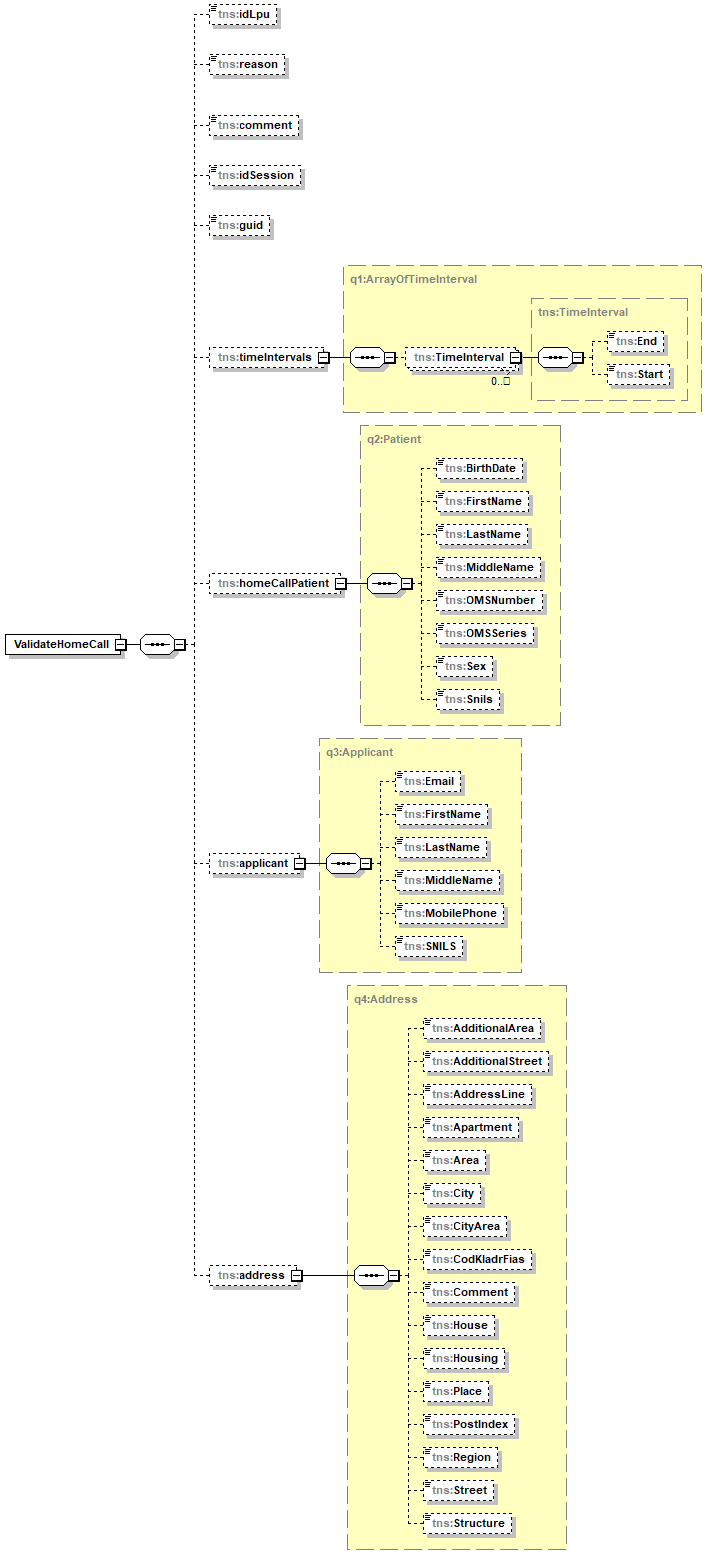 Рисунок 5. Структура запроса метода ValidateHomeCallВ Таблице 1 представлено описание параметров запроса метода ValidateHomeCall.Таблица 1 – Описание параметров запроса метода ValidateHomeCallОписание выходных данныхСтруктура ответа ValidateHomeCall представлена на Рисунке 6.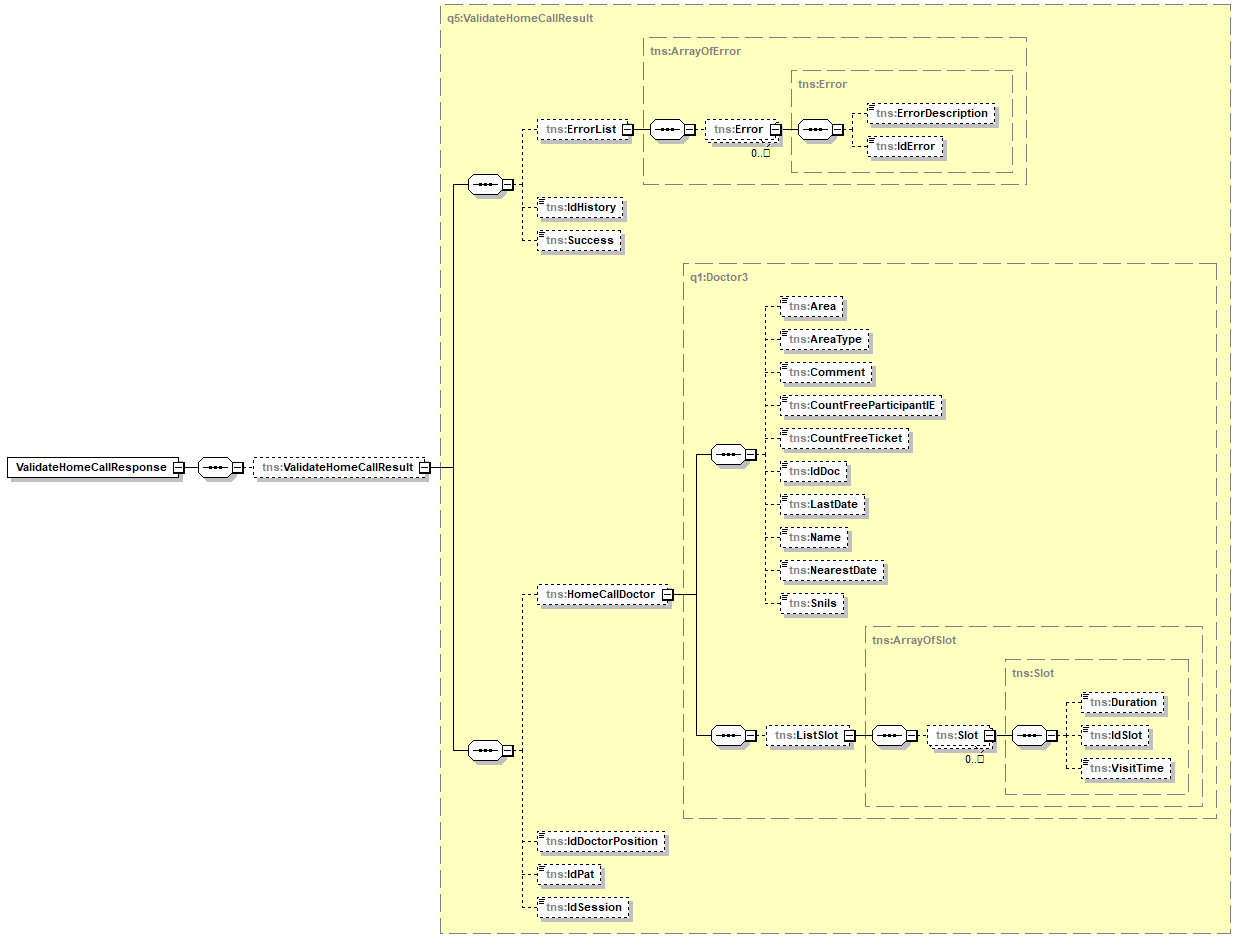 Рисунок 6. Структура ответа метода ValidateHomeCallВ Таблице 2 представлено описание выходных данных метода ValidateHomeCall.Таблица 2 - Описание выходных данных метода ValidateHomeCallЗапрос<soapenv:Envelope xmlns:soapenv="http://schemas.xmlsoap.org/soap/envelope/" xmlns:tem="http://tempuri.org/" xmlns:hub="http://schemas.datacontract.org/2004/07/HubService2.ContractsClasses.HomeCall">   <soapenv:Header/>   <soapenv:Body>      <tem:ValidateHomeCall>         <tem:idLpu>26</tem:idLpu>         <tem:reason>Высокая температура, насморк</tem:reason>         <tem:comment xsi:nil="true" xmlns:xsi="http://www.w3.org/2001/XMLSchema-instance"/>         <tem:idSession>3af2dd46-a219-4fab-831a-8bdb91bac242</tem:idSession>         <tem:guid>YourGUID</tem:guid>         <tem:timeIntervals xsi:nil="true" xmlns:xsi="http://www.w3.org/2001/XMLSchema-instance"/>         <tem:homeCallPatient>            <hub:BirthDate>1986-06-07</hub:BirthDate>            <hub:FirstName>Андрей</hub:FirstName>            <hub:LastName>Иванов</hub:LastName>            <hub:MiddleName>Игоревич</hub:MiddleName>            <hub:OMSNumber>7853310842002100</hub:OMSNumber>            <hub:OMSSeries xsi:nil="true" xmlns:xsi="http://www.w3.org/2001/XMLSchema-instance"/>            <hub:Sex>1</hub:Sex>            <hub:Snils>15221986600</hub:Snils>         </tem:homeCallPatient>         <tem:applicant>            <hub:Email xsi:nil="true" xmlns:xsi="http://www.w3.org/2001/XMLSchema-instance"/>            <hub:FirstName xsi:nil="true" xmlns:xsi="http://www.w3.org/2001/XMLSchema-instance"/>            <hub:LastName xsi:nil="true" xmlns:xsi="http://www.w3.org/2001/XMLSchema-instance"/>            <hub:MiddleName xsi:nil="true" xmlns:xsi="http://www.w3.org/2001/XMLSchema-instance"/>            <hub:MobilePhone>+79117874700</hub:MobilePhone>            <hub:SNILS xsi:nil="true" xmlns:xsi="http://www.w3.org/2001/XMLSchema-instance"/>         </tem:applicant>         <tem:address>            <hub:AdditionalArea xsi:nil="true" xmlns:xsi="http://www.w3.org/2001/XMLSchema-instance"/>            <hub:AdditionalStreet xsi:nil="true" xmlns:xsi="http://www.w3.org/2001/XMLSchema-instance"/>            <hub:AddressLine>Санкт-Петербург, улица Таврическая, д.3, кв.3</hub:AddressLine>            <hub:Apartment xsi:nil="true" xmlns:xsi="http://www.w3.org/2001/XMLSchema-instance"/>            <hub:Area xsi:nil="true" xmlns:xsi="http://www.w3.org/2001/XMLSchema-instance"/>            <hub:City xsi:nil="true" xmlns:xsi="http://www.w3.org/2001/XMLSchema-instance"/>            <hub:CityArea xsi:nil="true" xmlns:xsi="http://www.w3.org/2001/XMLSchema-instance"/>            <hub:CodKladrFias>780000000001368</hub:CodKladrFias>            <hub:Comment xsi:nil="true" xmlns:xsi="http://www.w3.org/2001/XMLSchema-instance"/>            <hub:House xsi:nil="true" xmlns:xsi="http://www.w3.org/2001/XMLSchema-instance"/>            <hub:Housing xsi:nil="true" xmlns:xsi="http://www.w3.org/2001/XMLSchema-instance"/>            <hub:Place xsi:nil="true" xmlns:xsi="http://www.w3.org/2001/XMLSchema-instance"/>            <hub:PostIndex xsi:nil="true" xmlns:xsi="http://www.w3.org/2001/XMLSchema-instance"/>            <hub:Region xsi:nil="true" xmlns:xsi="http://www.w3.org/2001/XMLSchema-instance"/>            <hub:Street xsi:nil="true" xmlns:xsi="http://www.w3.org/2001/XMLSchema-instance"/>            <hub:Structure xsi:nil="true" xmlns:xsi="http://www.w3.org/2001/XMLSchema-instance"/>         </tem:address>      </tem:ValidateHomeCall>   </soapenv:Body></soapenv:Envelope>Ответ<s:Envelope xmlns:s="http://schemas.xmlsoap.org/soap/envelope/">   <s:Body>      <ValidateHomeCallResponse xmlns="http://tempuri.org/">         <ValidateHomeCallResult xmlns:a="http://schemas.datacontract.org/2004/07/HubService2.ContractsClasses.HomeCall" xmlns:i="http://www.w3.org/2001/XMLSchema-instance">            <ErrorList xmlns="http://schemas.datacontract.org/2004/07/HubService2"/>            <IdHistory i:nil="true" xmlns="http://schemas.datacontract.org/2004/07/HubService2"/>            <Success xmlns="http://schemas.datacontract.org/2004/07/HubService2">true</Success>            <a:HomeCallDoctor xmlns:b="http://schemas.datacontract.org/2004/07/HubService2">               <b:Area i:nil="true"/>               <b:AreaType i:nil="true"/>               <b:Comment i:nil="true"/>               <b:CountFreeParticipantIE>10</b:CountFreeParticipantIE>               <b:CountFreeTicket>20</b:CountFreeTicket>               <b:IdDoc>4f</b:IdDoc>               <b:LastDate>2018-11-15T12:00:00+03:00</b:LastDate>               <b:Name>Максим Юрьевич Петров</b:Name>               <b:NearestDate>2018-11-01T10:00:00+03:00</b:NearestDate>               <b:Snils>12312312312</b:Snils>               <b:ListSlot/>            </a:HomeCallDoctor>            <a:IdDoctorPosition>109</a:IdDoctorPosition>            <a:IdPat>8569</a:IdPat>            <a:IdSession>3af2dd46-a219-4fab-831a-8bdb91bac242</a:IdSession>         </ValidateHomeCallResult>      </ValidateHomeCallResponse>   </s:Body></s:Envelope>Получение доступных слотов для вызова врача на дом (GetHomeCallAvailableSlots)Метод «Получение доступных слотов для вызова врача на дом (GetHomeCallAvailableSlots)» используется для получения от целевого ЛПУ списка доступных для пациента слотов (свободных временных интервалов) врача для оформления вызова врача на дом.На Рисунке 7 представлена схема информационного взаимодействия в рамках метода «Получение доступных слотов для вызова врача на дом (GetHomeCallAvailableSlots)».Рисунок 7. Схема информационного взаимодействия в рамках метода «Получение доступных слотов для вызова врача на дом (GetHomeCallAvailableSlots)»Описание схемы:Клиент СЗнП отправляет запрос метода «Получение доступных слотов для вызова врача на дом (GetHomeCallAvailableSlots)» в СЗнП. Состав параметров запроса представлен в Таблице 3.СЗнП отправляет запрос метода «Получение доступных слотов для вызова врача на дом (GetHomeCallAvailableSlots)» в целевое ЛПУ. Состав параметров запроса представлен в Таблице 3.Целевое ЛПУ передает ответ метода «Получение доступных слотов для вызова врача на дом (GetHomeCallAvailableSlots)» в СЗнП. Состав выходных данных ответа метода представлен в Таблице 4.СЗнП передает ответ метода «Получение доступных слотов для вызова врача на дом (GetHomeCallAvailableSlots)» клиенту СЗнП. Состав выходных данных ответа метода представлен в Таблице 4.Описание параметровСтруктура запроса GetHomeCallAvailableSlots представлена на Рисунке 8. 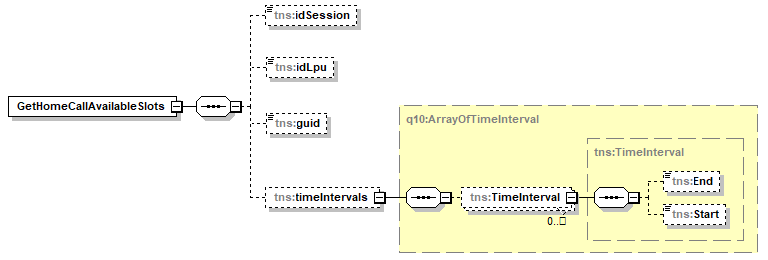 Рисунок 8. Структура запроса метода GetHomeCallAvailableSlotsВ Таблице 3 представлено описание параметров запроса метода GetHomeCallAvailableSlots.Таблица 3 – Описание параметров запроса метода GetHomeCallAvailableSlotsОписание выходных данныхСтруктура ответа GetHomeCallAvailableSlots представлена на Рисунке 9.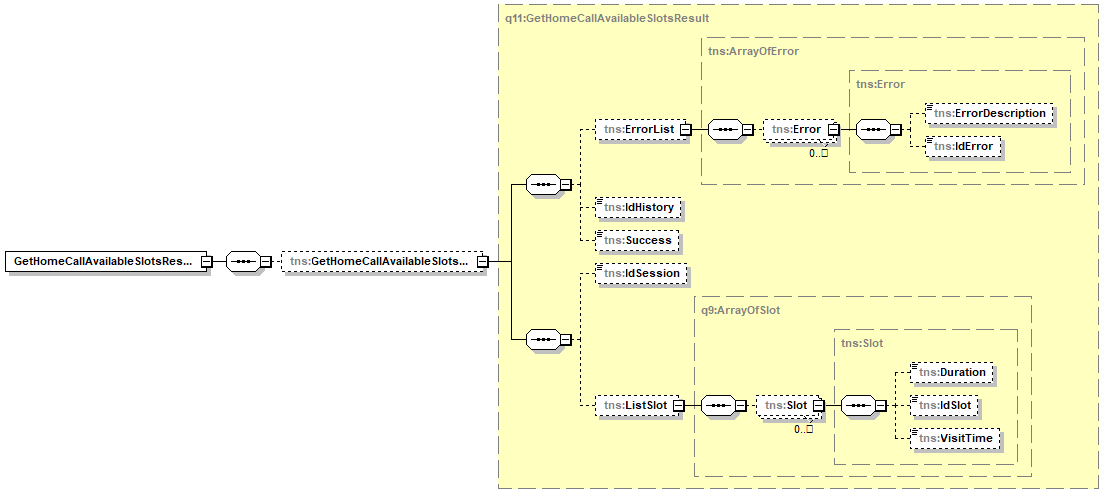 Рисунок 9. Структура ответа метода GetHomeCallAvailableSlotsВ Таблице 4 представлено описание выходных данных метода GetHomeCallAvailableSlots.Таблица 4 - Описание выходных данных метода GetHomeCallAvailableSlotsЗапрос<soapenv:Envelope xmlns:soapenv="http://schemas.xmlsoap.org/soap/envelope/" xmlns:tem="http://tempuri.org/" xmlns:hub="http://schemas.datacontract.org/2004/07/HubService2.ContractsClasses.HomeCall">   <soapenv:Header/>   <soapenv:Body>      <tem:GetHomeCallAvailableSlots>         <tem:idSession>3af2dd46-a219-4fab-831a-8bdb91bac242</tem:idSession>         <tem:idLpu>26</tem:idLpu>         <tem:guid>YourGUID</tem:guid>         <tem:timeIntervals>            <hub:TimeInterval>               <hub:End>2018-11-03T00:00:00</hub:End>               <hub:Start>2018-11-01T00:00:00</hub:Start>            </hub:TimeInterval>         </tem:timeIntervals>      </tem:GetHomeCallAvailableSlots>   </soapenv:Body></soapenv:Envelope>Ответ<s:Envelope xmlns:s="http://schemas.xmlsoap.org/soap/envelope/">   <s:Body>      <GetHomeCallAvailableSlotsResponse xmlns="http://tempuri.org/">         <GetHomeCallAvailableSlotsResult xmlns:a="http://schemas.datacontract.org/2004/07/HubService2.ContractsClasses.HomeCall" xmlns:i="http://www.w3.org/2001/XMLSchema-instance">            <ErrorList xmlns="http://schemas.datacontract.org/2004/07/HubService2"/>            <IdHistory i:nil="true" xmlns="http://schemas.datacontract.org/2004/07/HubService2"/>            <Success xmlns="http://schemas.datacontract.org/2004/07/HubService2">true</Success>            <a:IdSession>3af2dd46-a219-4fab-831a-8bdb91bac242</a:IdSession>            <a:ListSlot xmlns:b="http://schemas.datacontract.org/2004/07/HubService2">               <b:Slot>                  <b:Duration>60</b:Duration>                  <b:IdSlot>e8cf1fba-0205-4f7b-9872-2ab2f5a7eae5</b:IdSlot>                  <b:VisitTime>2018-11-01T12:00:00+03:00</b:VisitTime>               </b:Slot>               <b:Slot>                  <b:Duration>50</b:Duration>                  <b:IdSlot>e416d835-72e7-4a2b-9b2f-3eda1e7f187c</b:IdSlot>                  <b:VisitTime>2018-11-01T13:00:00+03:00</b:VisitTime>               </b:Slot>               <b:Slot>                  <b:Duration>40</b:Duration>                  <b:IdSlot>36615b35-2658-4a7c-bef8-14d23a411529</b:IdSlot>                  <b:VisitTime>2018-11-01T14:00:00+03:00</b:VisitTime>               </b:Slot>            </a:ListSlot>         </GetHomeCallAvailableSlotsResult>      </GetHomeCallAvailableSlotsResponse>   </s:Body></s:Envelope>Создание заявки на вызов врача на дом (CreateHomeCallRequest)Метод «Создание заявки на вызов врача на дом (CreateHomeCallRequest)» используется для создания заявки на вызов врача на дом.На Рисунке 10 представлена схема информационного взаимодействия в рамках метода «Создание заявки на вызов врача на дом (CreateHomeCallRequest)».Рисунок 10. Схема информационного взаимодействия в рамках метода «Создание заявки на вызов врача на дом (CreateHomeCallRequest)»Описание схемы:Клиент СЗнП отправляет запрос метода «Создание заявки на вызов врача на дом (CreateHomeCallRequest)» в СЗнП. Состав параметров запроса представлен в Таблице 5.СЗнП отправляет запрос метода «Создание заявки на вызов врача на дом (CreateHomeCallRequest)» в целевое ЛПУ. Состав параметров запроса представлен в Таблице 5.Целевое ЛПУ передает ответ метода «Создание заявки на вызов врача на дом (CreateHomeCallRequest)» в СЗнП. Состав выходных данных ответа метода представлен в Таблице 6.СЗнП передает ответ метода «Создание заявки на вызов врача на дом (CreateHomeCallRequest)» клиенту СЗнП. Состав выходных данных ответа метода представлен в Таблице 6.Описание параметровСтруктура запроса CreateHomeCallRequest представлена на Рисунке 11. 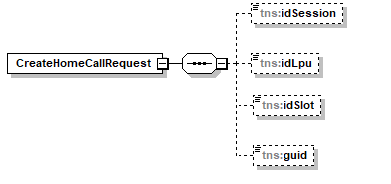 Рисунок 11. Структура запроса метода CreateHomeCallRequestВ Таблице 5 представлено описание параметров запроса метода CreateHomeCallRequest.Таблица 5 – Описание параметров запроса метода CreateHomeCallRequestОписание выходных данныхСтруктура ответа CreateHomeCallRequest представлена на Рисунке 12.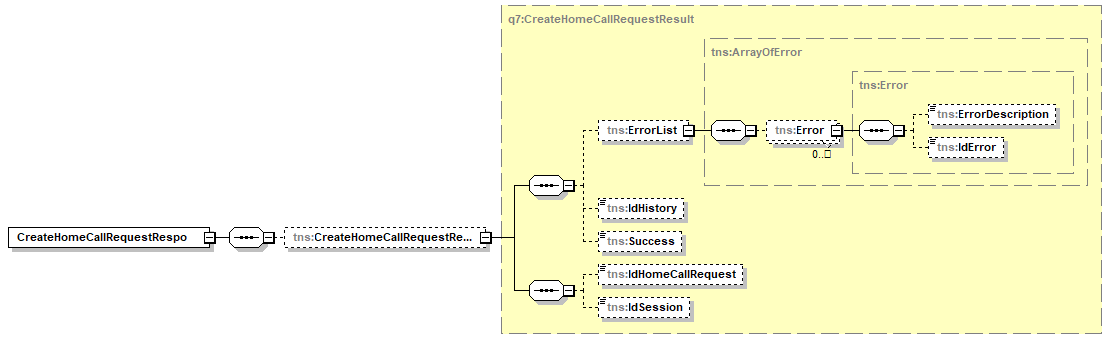 Рисунок 12. Структура ответа метода CreateHomeCallRequestВ Таблице 6 представлено описание выходных данных метода CreateHomeCallRequest.Таблица 6 - Описание выходных данных метода CreateHomeCallRequestЗапрос<soapenv:Envelope xmlns:soapenv="http://schemas.xmlsoap.org/soap/envelope/" xmlns:tem="http://tempuri.org/">   <soapenv:Header/>   <soapenv:Body>      <tem:CreateHomeCallRequest>         <tem:idSession>3af2dd46-a219-4fab-831a-8bdb91bac242</tem:idSession>         <tem:idLpu>26</tem:idLpu>         <tem:idSlot>e8cf1fba-0205-4f7b-9872-2ab2f5a7eae5</tem:idSlot>         <tem:guid>YourGUID</tem:guid>      </tem:CreateHomeCallRequest>   </soapenv:Body></soapenv:Envelope>Ответ<s:Envelope xmlns:s="http://schemas.xmlsoap.org/soap/envelope/">   <s:Body>      <CreateHomeCallRequestResponse xmlns="http://tempuri.org/">         <CreateHomeCallRequestResult xmlns:a="http://schemas.datacontract.org/2004/07/HubService2.ContractsClasses.HomeCall" xmlns:i="http://www.w3.org/2001/XMLSchema-instance">            <ErrorList xmlns="http://schemas.datacontract.org/2004/07/HubService2"/>            <IdHistory i:nil="true" xmlns="http://schemas.datacontract.org/2004/07/HubService2"/>            <Success xmlns="http://schemas.datacontract.org/2004/07/HubService2">true</Success>            <a:IdHomeCallRequest>10119</a:IdHomeCallRequest>            <a:IdSession>3af2dd46-a219-4fab-831a-8bdb91bac242</a:IdSession>         </CreateHomeCallRequestResult>      </CreateHomeCallRequestResponse>   </s:Body></s:Envelope>Изменение статуса заявки на вызов врача на дом (UpdateHomeCallRequest)Метод «Изменение статуса заявки на вызов врача на дом (UpdateHomeCallRequest)» используется для изменения статуса заявки на вызов врача на дом. Возможность изменения статуса заявки на вызов врача на дом доступна всем клиентам СЗнП, включая МИС МО.На Рисунке 13 представлена схема информационного взаимодействия в рамках метода «Изменение статуса заявки на вызов врача на дом (UpdateHomeCallRequest)».Рисунок 13. Схема информационного взаимодействия в рамках метода «Изменение статуса заявки на вызов врача на дом (UpdateHomeCallRequest)»Описание схемы:Клиент СЗнП отправляет запрос метода «Изменение статуса заявки на вызов врача на дом (UpdateHomeCallRequest)» в СЗнП. Состав параметров запроса представлен в Таблице 7.СЗнП передает ответ метода «Изменение статуса заявки на вызов врача на дом (UpdateHomeCallRequest)» клиенту СЗнП. Состав выходных данных ответа метода представлен в Таблице 8.Описание параметровСтруктура запроса UpdateHomeCallRequest представлена на Рисунке 14. 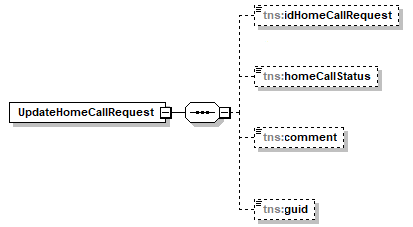 Рисунок 14. Структура запроса метода UpdateHomeCallRequestВ Таблице 7 представлено описание параметров запроса метода UpdateHomeCallRequest.Таблица 7 – Описание параметров запроса метода UpdateHomeCallRequestОписание выходных данныхСтруктура ответа UpdateHomeCallRequest представлена на Рисунке 15.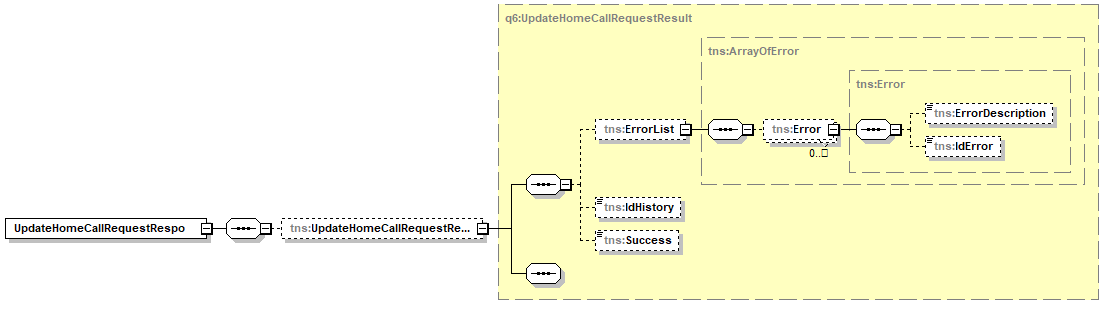 Рисунок 15. Структура ответа метода UpdateHomeCallRequestВ Таблице 8 представлено описание выходных данных метода UpdateHomeCallRequest.Таблица 8 - Описание выходных данных метода UpdateHomeCallRequestЗапрос<soapenv:Envelope xmlns:soapenv="http://schemas.xmlsoap.org/soap/envelope/" xmlns:tem="http://tempuri.org/">   <soapenv:Header/>   <soapenv:Body>      <tem:UpdateHomeCallRequest>         <tem:idHomeCallRequest>10119</tem:idHomeCallRequest>                  <tem:homeCallStatus>3</tem:homeCallStatus>         <tem:guid>YourGUID</tem:guid>      </tem:UpdateHomeCallRequest>   </soapenv:Body></soapenv:Envelope>Ответ<s:Envelope xmlns:s="http://schemas.xmlsoap.org/soap/envelope/">   <s:Body>      <UpdateHomeCallRequestResponse xmlns="http://tempuri.org/">         <UpdateHomeCallRequestResult xmlns:a="http://schemas.datacontract.org/2004/07/HubService2.ContractsClasses.HomeCall" xmlns:i="http://www.w3.org/2001/XMLSchema-instance">            <ErrorList xmlns="http://schemas.datacontract.org/2004/07/HubService2"/>            <IdHistory i:nil="true" xmlns="http://schemas.datacontract.org/2004/07/HubService2"/>            <Success xmlns="http://schemas.datacontract.org/2004/07/HubService2">true</Success>         </UpdateHomeCallRequestResult>      </UpdateHomeCallRequestResponse>   </s:Body></s:Envelope>Поиск заявок на вызов врача на дом (SearchHomeCallRequests)Метод «Поиск заявок на вызов врача на дом (SearchHomeCallRequests)» используется для поиска заявок на вызов врача на дом. Возможность поиска заявок на вызов врача на дом доступна всем клиентам СЗнП, включая МИС МО.На Рисунке 16 представлена схема информационного взаимодействия в рамках метода «Поиск заявок на вызов врача на дом (SearchHomeCallRequests)».Рисунок 16. Схема информационного взаимодействия в рамках метода «Поиск заявок на вызов врача на дом (SearchHomeCallRequests)»Описание схемы:Клиент СЗнП отправляет запрос метода «Поиск заявок на вызов врача на дом (SearchHomeCallRequests)» в СЗнП. Состав параметров запроса представлен в Таблице 9.СЗнП передает ответ метода «Поиск заявок на вызов врача на дом (SearchHomeCallRequests)» клиенту СЗнП. Состав выходных данных ответа метода представлен в Таблице 10.Описание параметровСтруктура запроса SearchHomeCallRequests представлена на Рисунке 17. 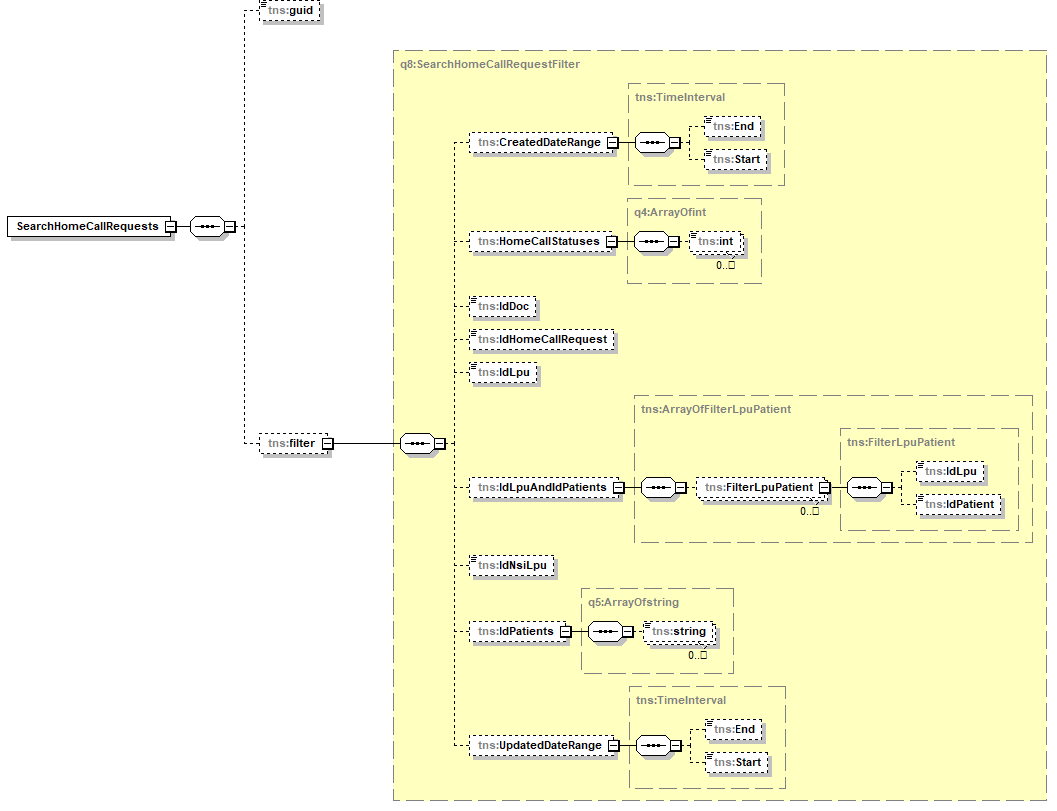 Рисунок 17. Структура запроса метода SearchHomeCallRequestsВ Таблице 9 представлено описание параметров запроса метода SearchHomeCallRequests.Таблица 9 – Описание параметров запроса метода SearchHomeCallRequestsОписание выходных данныхСтруктура ответа SearchHomeCallRequests представлена на Рисунке 18.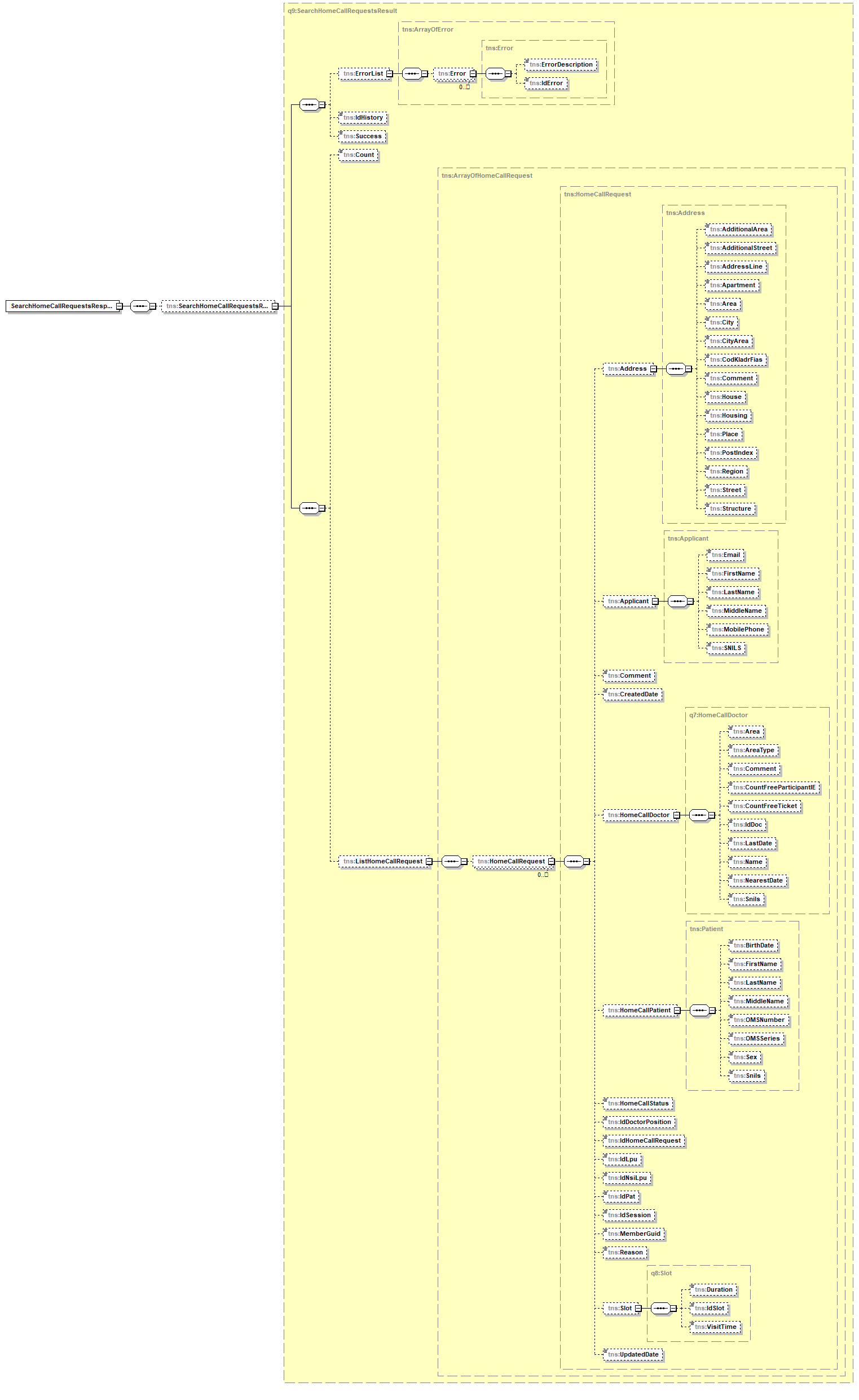 Рисунок 18. Структура ответа метода SearchHomeCallRequestsВ Таблице 10 представлено описание выходных данных метода SearchHomeCallRequests.Таблица 10 - Описание выходных данных метода SearchHomeCallRequestsЗапрос<soapenv:Envelope xmlns:soapenv="http://schemas.xmlsoap.org/soap/envelope/" xmlns:tem="http://tempuri.org/" xmlns:hub="http://schemas.datacontract.org/2004/07/HubService2.ContractsClasses.HomeCall" xmlns:arr="http://schemas.microsoft.com/2003/10/Serialization/Arrays">   <soapenv:Header/>   <soapenv:Body>      <tem:SearchHomeCallRequests>         <tem:guid>YourGUID</tem:guid>         <tem:filter>            <hub:IdDoc xsi:nil="true" xmlns:xsi="http://www.w3.org/2001/XMLSchema-instance"/>            <hub:IdHomeCallRequest>10119</hub:IdHomeCallRequest>            <hub:IdLpu xsi:nil="true" xmlns:xsi="http://www.w3.org/2001/XMLSchema-instance"/>            <hub:IdLpuAndIdPatients xsi:nil="true" xmlns:xsi="http://www.w3.org/2001/XMLSchema-instance"/>            <hub:IdNsiLpu xsi:nil="true" xmlns:xsi="http://www.w3.org/2001/XMLSchema-instance"/>         </tem:filter>      </tem:SearchHomeCallRequests>   </soapenv:Body></soapenv:Envelope>Ответ<s:Envelope xmlns:s="http://schemas.xmlsoap.org/soap/envelope/">   <s:Body>      <SearchHomeCallRequestsResponse xmlns="http://tempuri.org/">         <SearchHomeCallRequestsResult xmlns:a="http://schemas.datacontract.org/2004/07/HubService2.ContractsClasses.HomeCall" xmlns:i="http://www.w3.org/2001/XMLSchema-instance">            <ErrorList xmlns="http://schemas.datacontract.org/2004/07/HubService2"/>            <IdHistory i:nil="true" xmlns="http://schemas.datacontract.org/2004/07/HubService2"/>            <Success xmlns="http://schemas.datacontract.org/2004/07/HubService2">true</Success>            <a:Count>1</a:Count>            <a:ListHomeCallRequest>               <a:HomeCallRequest>                  <a:Address>                     <a:AdditionalArea i:nil="true"/>                     <a:AdditionalStreet i:nil="true"/>                     <a:AddressLine>Санкт-Петербург, улица Таврическая, д.3, кв.3</a:AddressLine>                     <a:Apartment i:nil="true"/>                     <a:Area i:nil="true"/>                     <a:City i:nil="true"/>                     <a:CityArea i:nil="true"/>                     <a:CodKladrFias>780000000001368</a:CodKladrFias>                     <a:Comment i:nil="true"/>                     <a:House i:nil="true"/>                     <a:Housing i:nil="true"/>                     <a:Place i:nil="true"/>                     <a:PostIndex i:nil="true"/>                     <a:Region i:nil="true"/>                     <a:Street i:nil="true"/>                     <a:Structure i:nil="true"/>                  </a:Address>                  <a:Applicant>                     <a:Email i:nil="true"/>                     <a:FirstName i:nil="true"/>                     <a:LastName i:nil="true"/>                     <a:MiddleName i:nil="true"/>                     <a:MobilePhone>+79117874700</a:MobilePhone>                     <a:SNILS i:nil="true"/>                  </a:Applicant>                  <a:Comment i:nil="true"/>                  <a:CreatedDate>2018-11-01T10:41:07</a:CreatedDate>                  <a:HomeCallDoctor xmlns:b="http://schemas.datacontract.org/2004/07/HubService2">                     <b:Area i:nil="true"/>                     <b:AreaType i:nil="true"/>                     <b:Comment i:nil="true"/>                     <b:CountFreeParticipantIE>10</b:CountFreeParticipantIE>                     <b:CountFreeTicket>20</b:CountFreeTicket>                     <b:IdDoc>4f</b:IdDoc>                     <b:LastDate>2018-11-15T12:00:00</b:LastDate>                     <b:Name>Максим Юрьевич Петров</b:Name>                     <b:NearestDate>2018-11-01T10:00:00</b:NearestDate>                     <b:Snils>12312312312</b:Snils>                  </a:HomeCallDoctor>                  <a:HomeCallPatient>                     <a:BirthDate>1986-06-07T00:00:00</a:BirthDate>                     <a:FirstName>Андрей</a:FirstName>                     <a:LastName>Иванов</a:LastName>                     <a:MiddleName>Игоревич</a:MiddleName>                     <a:OMSNumber>7853310842002100</a:OMSNumber>                     <a:OMSSeries i:nil="true"/>                     <a:Sex>1</a:Sex>                     <a:Snils>15221986600</a:Snils>                  </a:HomeCallPatient>                  <a:HomeCallStatus>3</a:HomeCallStatus>                  <a:IdDoctorPosition>109</a:IdDoctorPosition>                  <a:IdHomeCallRequest>10119</a:IdHomeCallRequest>                  <a:IdLpu>26</a:IdLpu>                  <a:IdNsiLpu>e8fa4bbc-c1dc-4e68-956c-ff4dd558b6b7</a:IdNsiLpu>                  <a:IdPat>8569</a:IdPat>                  <a:IdSession>3af2dd46-a219-4fab-831a-8bdb91bac242</a:IdSession>                  <a:MemberGuid>MemberGUID</a:MemberGuid>                  <a:Reason>Высокая температура, насморк</a:Reason>                  <a:Slot xmlns:b="http://schemas.datacontract.org/2004/07/HubService2">                     <b:Duration>60</b:Duration>                     <b:IdSlot>e8cf1fba-0205-4f7b-9872-2ab2f5a7eae5</b:IdSlot>                     <b:VisitTime>2018-11-01T12:00:00</b:VisitTime>                  </a:Slot>                  <a:UpdatedDate>2018-11-01T10:48:00</a:UpdatedDate>               </a:HomeCallRequest>            </a:ListHomeCallRequest>         </SearchHomeCallRequestsResult>      </SearchHomeCallRequestsResponse>   </s:Body></s:Envelope>Уведомление МИС МО о создании или изменении заявки на вызов врача на дом (HandleHomeCallRequestChanged)Метод «Уведомление МИС МО о создании или изменении заявки на вызов врача на дом (HandleHomeCallRequestChanged)» используется для уведомления МИС МО о создании или изменении заявки на вызов врача на дом для тех МО, которые работают с локальным хранилищем заявок и заявили о своей готовности получать уведомления о заявках.На Рисунке 19 представлена схема информационного взаимодействия в рамках метода «Уведомление МИС МО о создании или изменении заявки на вызов врача на дом (HandleHomeCallRequestChanged)».Рисунок 19. Схема информационного взаимодействия в рамках метода «Уведомление МИС МО о создании или изменении заявки на вызов врача на дом (HandleHomeCallRequestChanged)»Описание схемы:СЗнП отправляет запрос метода «Уведомление МИС МО о создании или изменении заявки на вызов врача на дом (HandleHomeCallRequestChanged)» в целевое ЛПУ. Состав параметров запроса представлен в Таблице 11.Целевое ЛПУ передает ответ метода «Уведомление МИС МО о создании или изменении заявки на вызов врача на дом (HandleHomeCallRequestChanged)» в СЗнП. Состав выходных данных ответа метода представлен в Таблице 12.Описание параметровСтруктура запроса HandleHomeCallRequestChanged представлена на Рисунке 20. 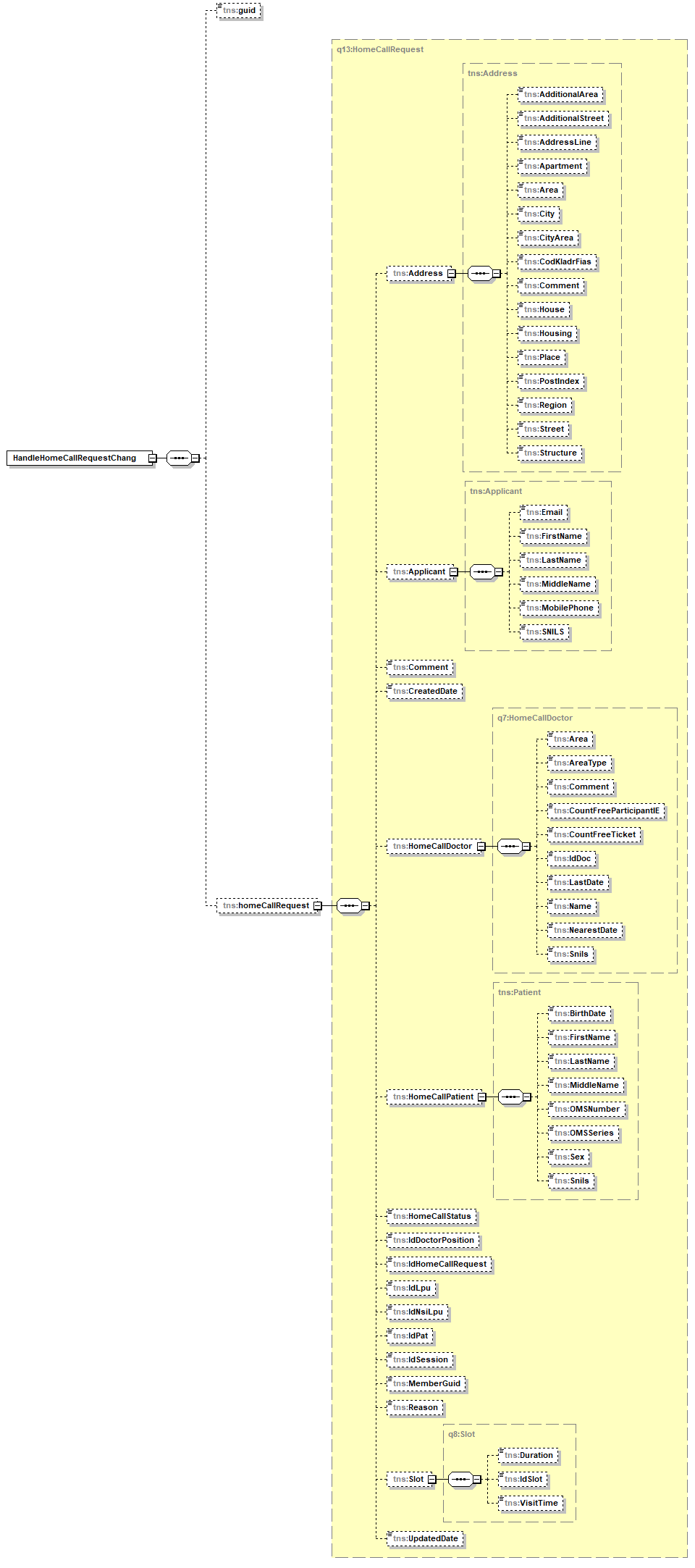 Рисунок 20. Структура запроса метода HandleHomeCallRequestChangedВ Таблице 11 представлено описание параметров запроса метода HandleHomeCallRequestChanged.Таблица 11 – Описание параметров запроса метода HandleHomeCallRequestChangedОписание выходных данныхСтруктура ответа HandleHomeCallRequestChanged представлена на Рисунке 21.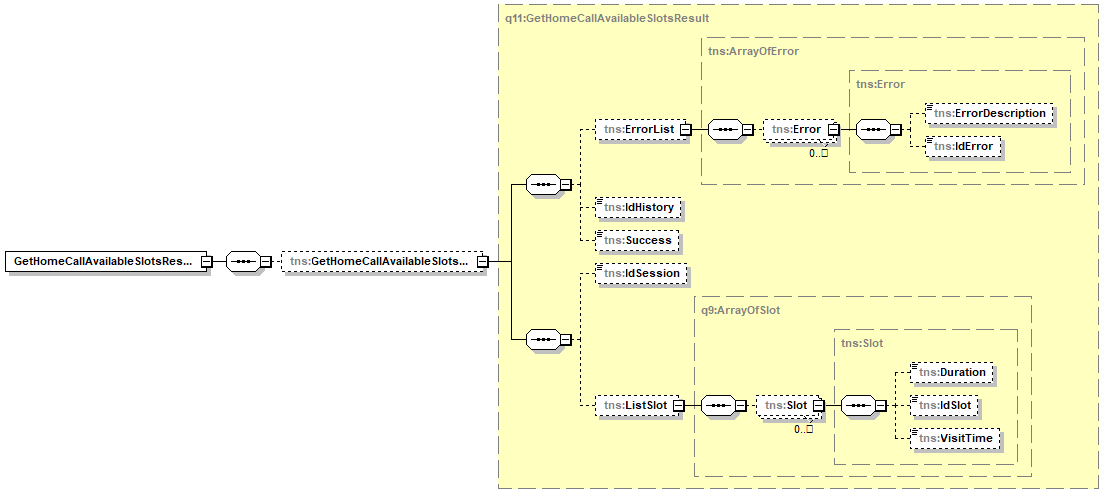 Рисунок 21. Структура ответа метода HandleHomeCallRequestChangedВ Таблице 12 представлено описание выходных данных метода HandleHomeCallRequestChanged.Таблица 12 - Описание выходных данных метода HandleHomeCallRequestChangedЗапрос<soapenv:Envelope xmlns:soapenv="http://schemas.xmlsoap.org/soap/envelope/" xmlns:tem="http://tempuri.org/" xmlns:hub="http://schemas.datacontract.org/2004/07/HubService2.ContractsClasses.HomeCall" xmlns:hub1="http://schemas.datacontract.org/2004/07/HubService2">   <soapenv:Header/>   <soapenv:Body>      <tem:HandleHomeCallRequestChanged>         <tem:guid>FAB0586D-5A20-4AAD-8072-06331167B152</tem:guid>         <tem:homeCallRequest>                  <a:Address>                     <a:AdditionalArea i:nil="true"/>                     <a:AdditionalStreet i:nil="true"/>                     <a:AddressLine>Санкт-Петербург, улица Таврическая, д.3, кв.3</a:AddressLine>                     <a:Apartment i:nil="true"/>                     <a:Area i:nil="true"/>                     <a:City i:nil="true"/>                     <a:CityArea i:nil="true"/>                     <a:CodKladrFias>780000000001368</a:CodKladrFias>                     <a:Comment i:nil="true"/>                     <a:House i:nil="true"/>                     <a:Housing i:nil="true"/>                     <a:Place i:nil="true"/>                     <a:PostIndex i:nil="true"/>                     <a:Region i:nil="true"/>                     <a:Street i:nil="true"/>                     <a:Structure i:nil="true"/>                  </a:Address>                  <a:Applicant>                     <a:Email i:nil="true"/>                     <a:FirstName i:nil="true"/>                     <a:LastName i:nil="true"/>                     <a:MiddleName i:nil="true"/>                     <a:MobilePhone>+79117874700</a:MobilePhone>                     <a:SNILS i:nil="true"/>                  </a:Applicant>                  <a:Comment i:nil="true"/>                  <a:CreatedDate>2018-11-01T10:41:07</a:CreatedDate>                  <a:HomeCallDoctor xmlns:b="http://schemas.datacontract.org/2004/07/HubService2">                     <b:Area i:nil="true"/>                     <b:AreaType i:nil="true"/>                     <b:Comment i:nil="true"/>                     <b:CountFreeParticipantIE>10</b:CountFreeParticipantIE>                     <b:CountFreeTicket>20</b:CountFreeTicket>                     <b:IdDoc>4f</b:IdDoc>                     <b:LastDate>2018-11-15T12:00:00</b:LastDate>                     <b:Name>Максим Юрьевич Петров</b:Name>                     <b:NearestDate>2018-11-01T10:00:00</b:NearestDate>                     <b:Snils>12312312312</b:Snils>                  </a:HomeCallDoctor>                  <a:HomeCallPatient>                     <a:BirthDate>1986-06-07T00:00:00</a:BirthDate>                     <a:FirstName>Андрей</a:FirstName>                     <a:LastName>Иванов</a:LastName>                     <a:MiddleName>Игоревич</a:MiddleName>                     <a:OMSNumber>7853310842002100</a:OMSNumber>                     <a:OMSSeries i:nil="true"/>                     <a:Sex>1</a:Sex>                     <a:Snils>15221986600</a:Snils>                  </a:HomeCallPatient>                  <a:HomeCallStatus>3</a:HomeCallStatus>                  <a:IdDoctorPosition>109</a:IdDoctorPosition>                  <a:IdHomeCallRequest>10119</a:IdHomeCallRequest>                  <a:IdLpu>26</a:IdLpu>                  <a:IdNsiLpu>e8fa4bbc-c1dc-4e68-956c-ff4dd558b6b7</a:IdNsiLpu>                  <a:IdPat>8569</a:IdPat>                  <a:IdSession>3af2dd46-a219-4fab-831a-8bdb91bac242</a:IdSession>                  <a:MemberGuid>MemberGUID</a:MemberGuid>                  <a:Reason>Высокая температура, насморк</a:Reason>                  <a:Slot xmlns:b="http://schemas.datacontract.org/2004/07/HubService2">                     <b:Duration>60</b:Duration>                     <b:IdSlot>e8cf1fba-0205-4f7b-9872-2ab2f5a7eae5</b:IdSlot>                     <b:VisitTime>2018-11-01T12:00:00</b:VisitTime>                  </a:Slot>                  <a:UpdatedDate>2018-11-01T10:48:00</a:UpdatedDate>         </tem:homeCallRequest>      </tem:HandleHomeCallRequestChanged>   </soapenv:Body></soapenv:Envelope>Ответ<s:Envelope xmlns:s="http://schemas.xmlsoap.org/soap/envelope/">   <s:Body>      <HandleHomeCallRequestChangedResponse xmlns="http://tempuri.org/">         <HandleHomeCallRequestChangedResult xmlns:a="http://schemas.datacontract.org/2004/07/HubService2.ContractsClasses.HomeCall" xmlns:i="http://www.w3.org/2001/XMLSchema-instance">            <ErrorList xmlns="http://schemas.datacontract.org/2004/07/HubService2"/>            <IdHistory i:nil="true" xmlns="http://schemas.datacontract.org/2004/07/HubService2"/>            <Success xmlns="http://schemas.datacontract.org/2004/07/HubService2">true</Success>         </HandleHomeCallRequestChangedResult>      </HandleHomeCallRequestChangedResponse>   </s:Body></s:Envelope>WSDL-схема сервисаWSDL сервиса интеграции:<wsdl:definitions xmlns:wsdl="http://schemas.xmlsoap.org/wsdl/" xmlns:wsx="http://schemas.xmlsoap.org/ws/2004/09/mex" xmlns:wsu="http://docs.oasis-open.org/wss/2004/01/oasis-200401-wss-wssecurity-utility-1.0.xsd"xmlns:wsa10="http://www.w3.org/2005/08/addressing" xmlns:wsp="http://schemas.xmlsoap.org/ws/2004/09/policy" xmlns:wsap="http://schemas.xmlsoap.org/ws/2004/08/addressing/policy"xmlns:msc="http://schemas.microsoft.com/ws/2005/12/wsdl/contract" xmlns:soap12="http://schemas.xmlsoap.org/wsdl/soap12/" xmlns:wsa="http://schemas.xmlsoap.org/ws/2004/08/addressing"xmlns:wsam="http://www.w3.org/2007/05/addressing/metadata" xmlns:xsd="http://www.w3.org/2001/XMLSchema" xmlns:tns="http://tempuri.org/" xmlns:soap="http://schemas.xmlsoap.org/wsdl/soap/"xmlns:wsaw="http://www.w3.org/2006/05/addressing/wsdl" xmlns:soapenc="http://schemas.xmlsoap.org/soap/encoding/" name="HomeCallService" targetNamespace="http://tempuri.org/"><wsdl:types><xsd:schema targetNamespace="http://tempuri.org/Imports"><xsd:import schemaLocation="http://zdravszpv-6.zdrav.netrika.ru/Hub25/HomeCallService.svc?xsd=xsd0" namespace="http://tempuri.org/"/><xsd:import schemaLocation="http://zdravszpv-6.zdrav.netrika.ru/Hub25/HomeCallService.svc?xsd=xsd1" namespace="http://schemas.microsoft.com/2003/10/Serialization/"/><xsd:import schemaLocation="http://zdravszpv-6.zdrav.netrika.ru/Hub25/HomeCallService.svc?xsd=xsd2" namespace="http://schemas.datacontract.org/2004/07/HubService2.ContractsClasses.HomeCall"/><xsd:import schemaLocation="http://zdravszpv-6.zdrav.netrika.ru/Hub25/HomeCallService.svc?xsd=xsd3" namespace="http://schemas.datacontract.org/2004/07/HubService2"/><xsd:import schemaLocation="http://zdravszpv-6.zdrav.netrika.ru/Hub25/HomeCallService.svc?xsd=xsd4" namespace="http://schemas.microsoft.com/2003/10/Serialization/Arrays"/></xsd:schema></wsdl:types><wsdl:message name="IHomeCallService_ValidateHomeCall_InputMessage"><wsdl:part name="parameters" element="tns:ValidateHomeCall"/></wsdl:message><wsdl:message name="IHomeCallService_ValidateHomeCall_OutputMessage"><wsdl:part name="parameters" element="tns:ValidateHomeCallResponse"/></wsdl:message><wsdl:message name="IHomeCallService_UpdateHomeCallRequest_InputMessage"><wsdl:part name="parameters" element="tns:UpdateHomeCallRequest"/></wsdl:message><wsdl:message name="IHomeCallService_UpdateHomeCallRequest_OutputMessage"><wsdl:part name="parameters" element="tns:UpdateHomeCallRequestResponse"/></wsdl:message><wsdl:message name="IHomeCallService_CreateHomeCallRequest_InputMessage"><wsdl:part name="parameters" element="tns:CreateHomeCallRequest"/></wsdl:message><wsdl:message name="IHomeCallService_CreateHomeCallRequest_OutputMessage"><wsdl:part name="parameters" element="tns:CreateHomeCallRequestResponse"/></wsdl:message><wsdl:message name="IHomeCallService_SearchHomeCallRequests_InputMessage"><wsdl:part name="parameters" element="tns:SearchHomeCallRequests"/></wsdl:message><wsdl:message name="IHomeCallService_SearchHomeCallRequests_OutputMessage"><wsdl:part name="parameters" element="tns:SearchHomeCallRequestsResponse"/></wsdl:message><wsdl:message name="IHomeCallService_GetHomeCallAvailableSlots_InputMessage"><wsdl:part name="parameters" element="tns:GetHomeCallAvailableSlots"/></wsdl:message><wsdl:message name="IHomeCallService_GetHomeCallAvailableSlots_OutputMessage"><wsdl:part name="parameters" element="tns:GetHomeCallAvailableSlotsResponse"/></wsdl:message><wsdl:message name="IHomeCallService_HandleHomeCallRequestChanged_InputMessage"><wsdl:part name="parameters" element="tns:HandleHomeCallRequestChanged"/></wsdl:message><wsdl:message name="IHomeCallService_HandleHomeCallRequestChanged_OutputMessage"><wsdl:part name="parameters" element="tns:HandleHomeCallRequestChangedResponse"/></wsdl:message><wsdl:portType name="IHomeCallService"><wsdl:operation name="ValidateHomeCall"><wsdl:input wsaw:Action="http://tempuri.org/IHomeCallService/ValidateHomeCall" message="tns:IHomeCallService_ValidateHomeCall_InputMessage"/><wsdl:output wsaw:Action="http://tempuri.org/IHomeCallService/ValidateHomeCallResponse" message="tns:IHomeCallService_ValidateHomeCall_OutputMessage"/></wsdl:operation><wsdl:operation name="UpdateHomeCallRequest"><wsdl:input wsaw:Action="http://tempuri.org/IHomeCallService/UpdateHomeCallRequest" message="tns:IHomeCallService_UpdateHomeCallRequest_InputMessage"/><wsdl:output wsaw:Action="http://tempuri.org/IHomeCallService/UpdateHomeCallRequestResponse" message="tns:IHomeCallService_UpdateHomeCallRequest_OutputMessage"/></wsdl:operation><wsdl:operation name="CreateHomeCallRequest"><wsdl:input wsaw:Action="http://tempuri.org/IHomeCallService/CreateHomeCallRequest" message="tns:IHomeCallService_CreateHomeCallRequest_InputMessage"/><wsdl:output wsaw:Action="http://tempuri.org/IHomeCallService/CreateHomeCallRequestResponse" message="tns:IHomeCallService_CreateHomeCallRequest_OutputMessage"/></wsdl:operation><wsdl:operation name="SearchHomeCallRequests"><wsdl:input wsaw:Action="http://tempuri.org/IHomeCallService/SearchHomeCallRequests" message="tns:IHomeCallService_SearchHomeCallRequests_InputMessage"/><wsdl:output wsaw:Action="http://tempuri.org/IHomeCallService/SearchHomeCallRequestsResponse" message="tns:IHomeCallService_SearchHomeCallRequests_OutputMessage"/></wsdl:operation><wsdl:operation name="GetHomeCallAvailableSlots"><wsdl:input wsaw:Action="http://tempuri.org/IHomeCallService/GetHomeCallAvailableSlots" message="tns:IHomeCallService_GetHomeCallAvailableSlots_InputMessage"/><wsdl:output wsaw:Action="http://tempuri.org/IHomeCallService/GetHomeCallAvailableSlotsResponse" message="tns:IHomeCallService_GetHomeCallAvailableSlots_OutputMessage"/></wsdl:operation><wsdl:operation name="HandleHomeCallRequestChanged"><wsdl:input wsaw:Action="http://tempuri.org/IHomeCallService/HandleHomeCallRequestChanged" message="tns:IHomeCallService_HandleHomeCallRequestChanged_InputMessage"/><wsdl:output wsaw:Action="http://tempuri.org/IHomeCallService/HandleHomeCallRequestChangedResponse" message="tns:IHomeCallService_HandleHomeCallRequestChanged_OutputMessage"/></wsdl:operation></wsdl:portType><wsdl:binding name="BasicHttpBinding_IHomeCallService" type="tns:IHomeCallService"><soap:binding transport="http://schemas.xmlsoap.org/soap/http"/><wsdl:operation name="ValidateHomeCall"><wsdl:documentation>метод валидации вызова врача на дом</wsdl:documentation><soap:operation soapAction="http://tempuri.org/IHomeCallService/ValidateHomeCall" style="document"/><wsdl:input><wsdl:documentation>идентификатор ЛПУ</wsdl:documentation><soap:body use="literal"/></wsdl:input><wsdl:output><soap:body use="literal"/></wsdl:output></wsdl:operation><wsdl:operation name="UpdateHomeCallRequest"><wsdl:documentation>метод изменения статуса заявки на вызов врача на дом</wsdl:documentation><soap:operation soapAction="http://tempuri.org/IHomeCallService/UpdateHomeCallRequest" style="document"/><wsdl:input><wsdl:documentation>идентификатор заявки вызова врача на дом</wsdl:documentation><soap:body use="literal"/></wsdl:input><wsdl:output><soap:body use="literal"/></wsdl:output></wsdl:operation><wsdl:operation name="CreateHomeCallRequest"><wsdl:documentation>метод создания заявки на вызов врача на дом</wsdl:documentation><soap:operation soapAction="http://tempuri.org/IHomeCallService/CreateHomeCallRequest" style="document"/><wsdl:input><wsdl:documentation>идентификатор сессии</wsdl:documentation><soap:body use="literal"/></wsdl:input><wsdl:output><soap:body use="literal"/></wsdl:output></wsdl:operation><wsdl:operation name="SearchHomeCallRequests"><wsdl:documentation>метод поиска заявок на вызов врача на дом</wsdl:documentation><soap:operation soapAction="http://tempuri.org/IHomeCallService/SearchHomeCallRequests" style="document"/><wsdl:input><wsdl:documentation>авторизационный токен</wsdl:documentation><soap:body use="literal"/></wsdl:input><wsdl:output><soap:body use="literal"/></wsdl:output></wsdl:operation><wsdl:operation name="GetHomeCallAvailableSlots"><wsdl:documentation>метод получения доступных слотов для вызова врача на дом</wsdl:documentation><soap:operation soapAction="http://tempuri.org/IHomeCallService/GetHomeCallAvailableSlots" style="document"/><wsdl:input><wsdl:documentation>идентификатор сессии</wsdl:documentation><soap:body use="literal"/></wsdl:input><wsdl:output><soap:body use="literal"/></wsdl:output></wsdl:operation><wsdl:operation name="HandleHomeCallRequestChanged"><wsdl:documentation>метод уведомления МИС об измения заявки на вызова врача на дом</wsdl:documentation><soap:operation soapAction="http://tempuri.org/IHomeCallService/HandleHomeCallRequestChanged" style="document"/><wsdl:input><wsdl:documentation>авторизационный токен</wsdl:documentation><soap:body use="literal"/></wsdl:input><wsdl:output><soap:body use="literal"/></wsdl:output></wsdl:operation></wsdl:binding><wsdl:binding name="Soap12_HomeCallService" type="tns:IHomeCallService"><soap12:binding transport="http://schemas.xmlsoap.org/soap/http"/><wsdl:operation name="ValidateHomeCall"><wsdl:documentation>метод валидации вызова врача на дом</wsdl:documentation><soap12:operation soapAction="http://tempuri.org/IHomeCallService/ValidateHomeCall" style="document"/><wsdl:input><wsdl:documentation>идентификатор ЛПУ</wsdl:documentation><soap12:body use="literal"/></wsdl:input><wsdl:output><soap12:body use="literal"/></wsdl:output></wsdl:operation><wsdl:operation name="UpdateHomeCallRequest"><wsdl:documentation>метод изменения статуса заявки на вызов врача на дом</wsdl:documentation><soap12:operation soapAction="http://tempuri.org/IHomeCallService/UpdateHomeCallRequest" style="document"/><wsdl:input><wsdl:documentation>идентификатор заявки вызова врача на дом</wsdl:documentation><soap12:body use="literal"/></wsdl:input><wsdl:output><soap12:body use="literal"/></wsdl:output></wsdl:operation><wsdl:operation name="CreateHomeCallRequest"><wsdl:documentation>метод создания заявки на вызов врача на дом</wsdl:documentation><soap12:operation soapAction="http://tempuri.org/IHomeCallService/CreateHomeCallRequest" style="document"/><wsdl:input><wsdl:documentation>идентификатор сессии</wsdl:documentation><soap12:body use="literal"/></wsdl:input><wsdl:output><soap12:body use="literal"/></wsdl:output></wsdl:operation><wsdl:operation name="SearchHomeCallRequests"><wsdl:documentation>метод поиска заявок на вызов врача на дом</wsdl:documentation><soap12:operation soapAction="http://tempuri.org/IHomeCallService/SearchHomeCallRequests" style="document"/><wsdl:input><wsdl:documentation>авторизационный токен</wsdl:documentation><soap12:body use="literal"/></wsdl:input><wsdl:output><soap12:body use="literal"/></wsdl:output></wsdl:operation><wsdl:operation name="GetHomeCallAvailableSlots"><wsdl:documentation>метод получения доступных слотов для вызова врача на дом</wsdl:documentation><soap12:operation soapAction="http://tempuri.org/IHomeCallService/GetHomeCallAvailableSlots" style="document"/><wsdl:input><wsdl:documentation>идентификатор сессии</wsdl:documentation><soap12:body use="literal"/></wsdl:input><wsdl:output><soap12:body use="literal"/></wsdl:output></wsdl:operation><wsdl:operation name="HandleHomeCallRequestChanged"><wsdl:documentation>метод уведомления МИС об измения заявки на вызова врача на дом</wsdl:documentation><soap12:operation soapAction="http://tempuri.org/IHomeCallService/HandleHomeCallRequestChanged" style="document"/><wsdl:input><wsdl:documentation>авторизационный токен</wsdl:documentation><soap12:body use="literal"/></wsdl:input><wsdl:output><soap12:body use="literal"/></wsdl:output></wsdl:operation></wsdl:binding><wsdl:service name="HomeCallService"><wsdl:port name="BasicHttpBinding_IHomeCallService" binding="tns:BasicHttpBinding_IHomeCallService"><soap:address location="http://zdravszpv-6.zdrav.netrika.ru/Hub25/HomeCallService.svc"/></wsdl:port><wsdl:port name="Soap12_HomeCallService" binding="tns:Soap12_HomeCallService"><soap12:address location="http://zdravszpv-6.zdrav.netrika.ru/Hub25/HomeCallService.svc/soap12"/></wsdl:port></wsdl:service></wsdl:definitions>Приложение 1. Справочник ошибокРегламент информационного взаимодействияРегламент информационного взаимодействияРегламент информационного взаимодействияРегламент информационного взаимодействияОписание интеграционных профилейВызов врача на домОписание интеграционных профилейВызов врача на домОписание интеграционных профилейВызов врача на домОписание интеграционных профилейВызов врача на домОписание интеграционных профилейВызов врача на домОписание интеграционных профилейВызов врача на домЛистов 85Листов 85№ п/пВерсияДатаАвторПримечание0.0118.07.2018Дрянцева М.Д.Начальная версия документа0.0215.08.2018Дрянцева М.Д.0.0331.08.2018Дрянцева М.Д.0.0407.09.2018Дрянцева М.Д.0.0514.11.2018Дрянцева М.Д.0.0616.11.2018Дрянцева М.Д.Сокращение, обозначениеОпределениеAPIApplication programming interface — англ., интерфейс программирования приложенийGUIDGlobally Unique Identifier — англ., глобальный уникальный идентификаторSOAPSimpleObjectAccessProtocol — англ., простой протокол доступа к объектамИнтеграционная платформаИнтеграционная платформа N3ИнфоматИнформационный терминал записи на приемИСИнформационная системаЛПУЛечебно-профилактическое учреждениеМИСМедицинская информационная системаМОМедицинская организацияМобильное приложениеМобильное приложение для записи на прием к врачуПорталИнтернет-портал для записи на прием к врачуСЗнПСервис записи на приемТалонВременной промежуток в расписании рабочего времени врача медицинской организации для посещения с целью получения медицинской помощиФЭРФедеральная электронная регистратураЦелевая МИСМИС, установленная в ЛПУ, в которую записывается пациентЦТОЦентр телефонного обслуживанияКонтейнерПараметрыОбязательность/ кратностьУсловиеТипОписаниеRootRoot/idLpu1..1IntИдентификатор ЛПУ из справочника «ЛПУ» Интеграционной платформы/reason1..1StringПричина вызова врача на дом/comment0..1StringКомментарий/idSession0..1StringИдентификатор сессии.Наполняется при передаче запроса от СЗнП к поставщику данных/guid1..1GUIDАвторизационный токен/timeIntervals/timeIntervals0..1Временные интервалы удобного времени ожидания врача/timeIntervals/TimeInterval/timeIntervals/TimeInterval1..*Временной интервал удобного времени ожидания врача/TimeIntervalStart1..1DatetimeДата, с которой удобно ждать врача на дом/TimeIntervalEnd1..1DatetimeДата, до которой удобно ждать врача на дом/homeCallPatient/homeCallPatient1..1Данные о пациенте/homeCallPatientOMSNumber1..1StringНомер полиса ОМС пациента/homeCallPatientOMSSeries0..1StringСерия полиса ОМС пациента/homeCallPatientSnils0..1StringСНИЛС пациента (формат передачи: «XXXXXXXXXXX»)/homeCallPatientFirstName1..1StringИмя пациента/homeCallPatientLastName1..1StringФамилия пациента/homeCallPatientMiddleName0..1StringОтчество пациента/homeCallPatientBirthDate1..1DateДата рождения пациента/homeCallPatientSex1..1StringПол пациента (в соответствии с Классификатором половой принадлежности, OID 1.2.643.5.1.13.2.1.1.156)/applicant/applicant1..1Данные о заявителе/applicantLastName0..1StringФамилия заявителя/applicantFirstName0..1StringИмя заявителя/applicantMiddleName0..1StringОтчество заявителя/applicantSNILS0..1StringСНИЛС заявителя (формат передачи: «XXXXXXXXXXX»)/applicantMobilePhone1..1StringТелефон /applicantEmail0..1StringАдрес электронной почты заявителя/address/address1..1Адрес, по которому оформляется вызов врача на дом/addressCodKladrFias1..1StringКод КЛАДРКлассификационный код адресного объекта по классификатору КЛАДР 4.0, исключая признак актуальности записи из справочника ФИАС/addressAddressLine1..1StringАдресная строка (адрес вызова; представлен одной строкой)/addressRegion0..1StringРегион/addressArea0..1StringРайон/addressCity0..1StringГород/addressCityArea0..1StringВнутригородской район/addressPlace0..1StringНаселенный пункт/addressStreet0..1StringУлица/addressAdditionalArea0..1StringДоп. территория/addressAdditionalStreet0..1StringУлица на доп.  территории/addressHouse0..1StringДом/addressHousing0..1StringКорпус/addressStructure0..1StringСтроение /addressApartment0..1StringКвартира/addressPostIndex0..1StringПочтовый индекс/addressComment0..1StringКомментарийКонтейнерВыходные данныеОбязательность/кратностьТипОписаниеВозможные значения/ValidateHomeCallResult/ValidateHomeCallResult/ValidateHomeCallResultIdSession1..1StringИдентификатор сессииПередается значение идентификатора сессии, полученное клиентом сервиса в запросе метода/ValidateHomeCallResultSuccess1..1BooleanРезультат выполнения запросаTrue;False/ValidateHomeCallResultIdPat1..1StringИдентификатор пациентаЗначение идентификатора пациента из соответствующего справочника целевой МИС/ValidateHomeCallResultIdDoctorPosition1..1StringИдентификатор врачебной должностиДолжно соответствовать коду должности из справочника ФНСИ 1.2.643.5.1.13.13.11.1102 «ФРМР. Должности медицинского персонала», расположенной в папках:«Должности работников медицинских организаций» -> «Должности медицинских работников» -> «Должности специалистов с высшим профессиональным (медицинским) образованием (врачи)» -> «врачи-специалисты»«Должности работников медицинских организаций» -> «Должности медицинских работников» -> «Должности специалистов со средним профессиональным (медицинским) образованием (средний медицинский персонал)» Пример: 13/ValidateHomeCallResult/ErrorList/Error/ValidateHomeCallResult/ErrorList/Error0..*/ErrorErrorDescription0..1StringТекстовое описание ошибкиПередача текстового описания ошибки обязательна для ошибки с кодом 99/ErrorIdError1..1IntИдентификатор ошибки в справочнике/ValidateHomeCallResult/HomeCallDoctor/ValidateHomeCallResult/HomeCallDoctor1..1Данные врача/HomeCallDoctorArea0..1StringПолное наименование врачебного участка (включая номер врачебного участка и необходимые дополнительные указания и комментарии)/HomeCallDoctorAreaType0..1StringВид врачебного участка (в соответствии со справочником Вид врачебного участка, OID 1.2.643.2.69.1.1.1.112)Указывается одно значение из следующих возможных:ФельдшерскийТерапевтическийВрача общей практики (семейного врача)КомплексныйАкушерскийПриписнойПедиатрическийФтизиатрический/HomeCallDoctorComment0..1StringКомментарийДополнительная информация о враче (например, информация о причинах и сроках отсутствия приема врача); до 50 символов/HomeCallDoctorCountFreeParticipantIE0..1IntКоличество доступных участнику информационного обмена талонов для записи к врачу/HomeCallDoctorCountFreeTicket0..1IntОбщее количество свободных талонов к врачу/HomeCallDoctorIdDoc1..1StringИдентификатор врача в справочникеЗначение идентификатора врача из соответствующего справочника целевой МИС/HomeCallDoctorLastDate0..1DatetimeДата приема по последнему свободному талону к врачу/HomeCallDoctorName1..1StringФИО врача (полностью)ФИО врача из соответствующего справочника целевой МИС/HomeCallDoctorNearestDate0..1DatetimeДата приема по ближайшему свободному талону к врачу/HomeCallDoctorSnils1..1StringСНИЛС врачаСНИЛС врача из соответствующего справочника целевой МИС (формат передачи: «XXXXXXXXXXX»)/ValidateHomeCallResult/HomeCallDoctor/ListSlot/ValidateHomeCallResult/HomeCallDoctor/ListSlot0..1Передается в случае заполненного контейнера TimeInterval в запросе метода.Если TimeInterval в запросе метода не заполнен, то ListSlot передаваться не должен/ValidateHomeCallResult/HomeCallDoctor/ListSlot/Slot/ValidateHomeCallResult/HomeCallDoctor/ListSlot/Slot0..*/SlotIdSlot1..1GUIDИдентификатор слота/SlotVisitTime1..1DatetimeДата и время/SlotDuration1..1IntДлительность интервала в минутах КонтейнерПараметрыОбязательность/ кратностьУсловиеТипОписаниеRootRoot/idSession1..1StringИдентификатор сессии/idLpu0..1IntИдентификатор ЛПУ из справочника «ЛПУ» Интеграционной платформы. Наполняется при передаче запроса от СЗнП к поставщику данных/guid1..1GUIDАвторизационный токен/timeIntervals/timeIntervals1..1Временные интервалы удобного времени ожидания врача/timeIntervals/TimeInterval/timeIntervals/TimeInterval1..*Временной интервал удобного времени ожидания врача/TimeIntervalStart1..1DatetimeДата, с которой удобно ждать врача на дом/TimeIntervalEnd1..1DatetimeДата, до которой удобно ждать врача на домКонтейнерВыходные данныеОбязательность/кратностьТипОписаниеВозможные значения/GetHomeCallAvailableSlotsResult/GetHomeCallAvailableSlotsResult/GetHomeCallAvailableSlotsResultIdSession1..1StringИдентификатор сессииПередается значение идентификатора сессии, полученное клиентом сервиса в запросе метода/GetHomeCallAvailableSlotsResultSuccess1..1BooleanРезультат выполнения запросаTrue;False/GetHomeCallAvailableSlotsResult/ErrorList/Error/GetHomeCallAvailableSlotsResult/ErrorList/Error0..*/ErrorErrorDescription0..1StringТекстовое описание ошибкиПередача текстового описания ошибки обязательна для ошибки с кодом 99/ErrorIdError1..1IntИдентификатор ошибки в справочнике/GetHomeCallAvailableSlotsResult/ListSlot/GetHomeCallAvailableSlotsResult/ListSlot0..1/GetHomeCallAvailableSlotsResult/ListSlot/Slot/GetHomeCallAvailableSlotsResult/ListSlot/Slot1..*/SlotIdSlot1..1GUIDИдентификатор слота/SlotVisitTime1..1DatetimeДата и время/SlotDuration1..1IntДлительность интервала в минутахКонтейнерПараметрыОбязательность/ кратностьУсловиеТипОписаниеRootRoot/idSession1..1StringИдентификатор сессии/idLpu0..1IntИдентификатор ЛПУ из справочника «ЛПУ» Интеграционной платформы. Наполняется при передаче запроса от СЗнП к поставщику данных/idSlot1..1GUIDИдентификатор слота/guid1..1GUIDАвторизационный токенКонтейнерВыходные данныеОбязательность/кратностьТипОписаниеВозможные значения/CreateHomeCallRequestResult/CreateHomeCallRequestResult/CreateHomeCallRequestResultIdSession1..1StringИдентификатор сессииПередается значение идентификатора сессии, полученное клиентом сервиса в запросе метода/CreateHomeCallRequestResultIdHomeCallRequest0..1StringИдентификатор заявки вызова врача на домНаполняется при передаче ответа от СЗнП к клиенту сервиса, выполнившему запрос (целевая МО не должна передавать данный параметр)/CreateHomeCallRequestResultSuccess1..1BooleanРезультат выполнения запросаTrue;False/CreateHomeCallRequestResult/ErrorList/Error/CreateHomeCallRequestResult/ErrorList/Error0..*/ErrorErrorDescription0..1StringТекстовое описание ошибкиПередача текстового описания ошибки обязательна для ошибки с кодом 99/ErrorIdError1..1IntИдентификатор ошибки в справочникеКонтейнерПараметрыОбязательность/ кратностьУсловиеТипОписаниеRootRoot/idHomeCallRequest1..1StringИдентификатор заявки вызова врача на дом/homeCallStatus1..1StringСтатус заявки на вызов врача на дом в соответствии со справочником 1.2.643.2.69.1.1.1.113 «Статус заявки на вызов врача на дом».Может принимать следующие значения: «2» - Заявка на вызов врача на дом не подтверждена;«3» - Заявка на вызов врача на дом подтверждена;«4» - Заявка на вызов врача на дом отменена пациентом;«5» - Заявка на вызов врача на дом отменена МО;«6» - Вызов врача на дом выполнен, услуга оказана;«7» - Услуга не оказана по другим причинам./comment0..1StringКомментарий изменения статуса заявки вызова врача на дом/guid1..1GUIDАвторизационный токенКонтейнерВыходные данныеОбязательность/кратностьТипОписаниеВозможные значения/UpdateHomeCallRequestResult/UpdateHomeCallRequestResult/UpdateHomeCallRequestResultSuccess1..1BooleanРезультат выполнения запросаTrue;False/UpdateHomeCallRequestResult/ErrorList/Error/UpdateHomeCallRequestResult/ErrorList/Error0..*/ErrorErrorDescription0..1StringТекстовое описание ошибкиПередача текстового описания ошибки обязательна для ошибки с кодом 99/ErrorIdError1..1IntИдентификатор ошибки в справочникеКонтейнерПараметрыОбязательность/ кратностьУсловиеТипОписаниеRootRoot/guid1..1GUIDАвторизационный токен/filter/filter1..1Контейнер условий поиска. Хотя бы один параметр для поиска должен быть заполнен/filterIdLpu0..1IntИдентификатор ЛПУ (из справочника "ЛПУ" Интеграционной платформы)/filterIdNsiLpu0..1GUIDИдентификатор ЛПУ (Значение поля «Code» из «Справочника МО», OID 1.2.643.2.69.1.1.1.64)/filterIdDoc0..1StringИдентификатор врача в соответствующем справочнике МИС/filterIdHomeCallRequest0..1StringИдентификатор заявки вызова врача на дом/filterIdPatients0..*StringМассив идентификаторов пациентов в ЛПУ из соответствующего справочника МИС/filterHomeCallStatuses0..*StringМассив cтатусов заявок на вызов врача на дом (в соответствии со справочником 1.2.643.2.69.1.1.1.113 «Статус заявки на вызов врача на дом»)/filter/IdLpuAndIdPatients/filter/IdLpuAndIdPatients0..1Массив идентификаторов пациента и ЛПУ/filter/IdLpuAndIdPatients/IdLpuAndIdPatient/filter/IdLpuAndIdPatients/IdLpuAndIdPatient1..*/IdLpuAndIdPatientIdLpu1..1IntЗначение идентификатора ЛПУ из справочника «ЛПУ» Интеграционной платформы/IdLpuAndIdPatientIdPatient1..1StringЗначение идентификатора пациента/filter/CreatedDateRanges/filter/CreatedDateRanges0..1Массив временных интервалов (поиск заявок по дате создания)/filter/CreatedDateRanges/CreatedDateRange/filter/CreatedDateRanges/CreatedDateRange1..*/CreatedDateRangeStart1..1DateTimeДата начала временного интервала/CreatedDateRangeEnd1..1DateTimeДата окончания временного интервала/filter/UpdatedDateRanges/filter/UpdatedDateRanges0..1Массив временных интервалов (поиск заявок по дате обновления)/filter/UpdatedDateRanges/UpdatedDateRange/filter/UpdatedDateRanges/UpdatedDateRange1..*/UpdatedDateRangeStart1..1DateTimeДата начала временного интервала/UpdatedDateRangeEnd1..1DateTimeДата окончания временного интервалаКонтейнерВыходные данныеОбязательность/кратностьТипОписаниеВозможные значения/SearchHomeCallRequestsResult/SearchHomeCallRequestsResult/SearchHomeCallRequestsResultSuccess1..1BooleanРезультат выполнения запросаTrue;False/SearchHomeCallRequestsResultCount1..1IntКоличество найденных заявок на вызов врача на дом/SearchHomeCallRequestsResult/ErrorList/Error/SearchHomeCallRequestsResult/ErrorList/Error0..*/ErrorErrorDescription0..1StringТекстовое описание ошибкиПередача текстового описания ошибки обязательна для ошибки с кодом 99/ErrorIdError1..1IntИдентификатор ошибки в справочнике/SearchHomeCallRequestsResult/ListHomeCallRequest/HomeCallRequest/SearchHomeCallRequestsResult/ListHomeCallRequest/HomeCallRequestДанные о заявке на вызов врача на дом/HomeCallRequestCreatedDate1..1DateTimeДата создания заявки/HomeCallRequestUpdatedDate1..1DateTimeДата изменения заявки/HomeCallRequestIdHomeCallRequest1..1StringИдентификатор заявки вызова врача на дом/HomeCallRequestIdLpu1..1IntИдентификатор ЛПУ из справочника «ЛПУ» Интеграционной платформы/HomeCallRequestIdNsiLpu0..1GUIDИдентификатор ЛПУ (Значение поля «Code» из «Справочника МО», OID 1.2.643.2.69.1.1.1.64)/HomeCallRequestReason1..1StringПричина вызова врача на дом/HomeCallRequestComment0..1StringКомментарий/HomeCallRequestIdSession1..1StringИдентификатор сессии/HomeCallRequestIdPat1..1StringИдентификатор пациента/HomeCallRequestIdDoctorPosition1..1StringИдентификатор врачебной должностиДолжно соответствовать коду должности из справочника ФНСИ 1.2.643.5.1.13.13.11.1102 «ФРМР. Должности медицинского персонала», расположенной в папках:«Должности работников медицинских организаций» -> «Должности медицинских работников» -> «Должности специалистов с высшим профессиональным (медицинским) образованием (врачи)» -> «врачи-специалисты»«Должности работников медицинских организаций» -> «Должности медицинских работников» -> «Должности специалистов со средним профессиональным (медицинским) образованием (средний медицинский персонал)» Пример: 13/HomeCallRequestHomeCallStatus1..1StringСтатус заявки на вызов врача на дом в соответствии со справочником 1.2.643.2.69.1.1.1.113 «Статус заявки на вызов врача на дом»Может принимать следующие значения: «1» - Заявка на вызов врача на дом зарегистрирована;«2» - Заявка на вызов врача на дом не подтверждена;«3» - Заявка на вызов врача на дом подтверждена;«4» - Заявка на вызов врача на дом отменена пациентом;«5» - Заявка на вызов врача на дом отменена МО;«6» - Вызов врача на дом выполнен, услуга оказана;«7» - Услуга не оказана по другим причинам./HomeCallRequestMemberGuid1..1GUIDУчастник информационного взаимодействия, осуществивший оформление заявки на вызов врача на дом/HomeCallRequest/HomeCallPatient/HomeCallRequest/HomeCallPatient1..1Данные о пациенте/HomeCallPatientOMSNumber1..1StringНомер полиса ОМС пациента/HomeCallPatientOMSSeries0..1StringСерия полиса ОМС пациента/HomeCallPatientSNILS0..1StringСНИЛС пациентаФормат передачи: «XXXXXXXXXXX»/HomeCallPatientFirstName1..1StringИмя пациента/HomeCallPatientLastName1..1StringФамилия пациента/HomeCallPatientMiddleName0..1StringОтчество пациента/HomeCallPatientBirthDate1..1DateДата рождения пациента/HomeCallPatientSex1..1StringПол пациента (в соответствии с Классификатором половой принадлежности, OID 1.2.643.5.1.13.2.1.1.156)/HomeCallRequest/Applicant/HomeCallRequest/Applicant1..1Данные о заявителе/ApplicantLastName0..1StringФамилия заявителя/ApplicantFirstName0..1StringИмя заявителя/ApplicantMiddleName0..1StringОтчество заявителя/ApplicantSNILS0..1StringСНИЛС заявителяФормат передачи: «XXXXXXXXXXX»/ApplicantMobilePhone1..1StringТелефон заявителя/ApplicantEmail0..1StringАдрес электронной почты заявителя/HomeCallRequest/Address/HomeCallRequest/Address1..1Адрес, по которому оформляется вызов врача на дом/AddressCodKladrFias1..1StringКод КЛАДРКлассификационный код адресного объекта по классификатору КЛАДР 4.0, исключая признак актуальности записи из справочника ФИАС/AddressAddressLine1..1StringАдресная строка (адрес вызова; представлен одной строкой)/AddressRegion0..1StringРегион/AddressArea0..1StringРайон/AddressCity0..1StringГород/AddressCityArea0..1StringВнутригородской район/AddressPlace0..1StringНаселенный пункт/AddressStreet0..1StringУлица/AddressAdditionalArea0..1StringДоп. территория/AddressAdditionalStreet0..1StringУлица на доп.  территории/AddressHouse0..1StringДом/AddressHousing0..1StringКорпус/AddressStructure0..1StringСтроение /AddressApartment0..1StringКвартира/AddressPostIndex0..1StringПочтовый индекс/AddressComment0..1StringКомментарий/HomeCallRequest/Slot/HomeCallRequest/Slot1..1Данные слота/SlotIdSlot1..1GUIDИдентификатор слота/SlotVisitTime1..1DatetimeДата и время/SlotDuration1..1IntДлительность интервала в минутах /HomeCallRequest/HomeCallDoctor/HomeCallRequest/HomeCallDoctor1..1Данные врача/HomeCallDoctorArea0..1StringПолное наименование врачебного участка (включая номер врачебного участка и необходимые дополнительные указания и комментарии)/HomeCallDoctorAreaType0..1StringВид врачебного участка (в соответствии со справочником Вид врачебного участка, OID 1.2.643.2.69.1.1.1.112)Указывается одно значение из следующих возможных:ФельдшерскийТерапевтическийВрача общей практики (семейного врача)КомплексныйАкушерскийПриписнойПедиатрическийФтизиатрический/HomeCallDoctorComment0..1StringКомментарийДополнительная информация о враче (например, информация о причинах и сроках отсутствия приема врача); до 50 символов/HomeCallDoctorCountFreeParticipantIE0..1IntКоличество доступных участнику информационного обмена талонов для записи к врачу/HomeCallDoctorCountFreeTicket0..1IntОбщее количество свободных талонов к врачу/HomeCallDoctorIdDoc1..1StringИдентификатор врача в справочнике целевой МИС/HomeCallDoctorLastDate0..1DatetimeДата приема по последнему свободному талону к врачу/HomeCallDoctorName1..1StringФИО врача (полностью)/HomeCallDoctorNearestDate0..1DatetimeДата приема по ближайшему свободному талону к врачу/HomeCallDoctorSnils1..1StringСНИЛС врача из соответствующего справочника целевой МИСФормат передачи: «XXXXXXXXXXX»КонтейнерПараметрыОбязательность/ кратностьУсловиеТипОписаниеRootRoot/guid1..1GUIDАвторизационный токен/HomeCallRequest/HomeCallRequest1..1Данные о заявке на вызов врача на дом/HomeCallRequestCreatedDate1..1DateTimeДата создания заявки/HomeCallRequestUpdatedDate1..1DateTimeДата изменения заявки/HomeCallRequestIdHomeCallRequest1..1StringИдентификатор заявки вызова врача на дом/HomeCallRequestIdLpu1..1IntИдентификатор ЛПУ из справочника «ЛПУ» Интеграционной платформы/HomeCallRequestIdNsiLpu0..1GUIDИдентификатор ЛПУ (Значение поля «Code» из «Справочника МО», OID 1.2.643.2.69.1.1.1.64)/HomeCallRequestReason1..1StringПричина вызова врача на дом/HomeCallRequestComment0..1StringКомментарий/HomeCallRequestIdSession1..1StringИдентификатор сессии/HomeCallRequestIdPat1..1StringИдентификатор пациента/HomeCallRequestIdDoctorPosition1..1StringИдентификатор врачебной должности из справочника ФНСИ 1.2.643.5.1.13.13.11.1102 «ФРМР. Должности медицинского персонала», расположенной в папках:«Должности работников медицинских организаций» -> «Должности медицинских работников» -> «Должности специалистов с высшим профессиональным (медицинским) образованием (врачи)» -> «врачи-специалисты»«Должности работников медицинских организаций» -> «Должности медицинских работников» -> «Должности специалистов со средним профессиональным (медицинским) образованием (средний медицинский персонал)» Пример: 13/HomeCallRequestHomeCallStatus1..1StringСтатус заявки на вызов врача на дом в соответствии со справочником 1.2.643.2.69.1.1.1.113 «Статус заявки на вызов врача на дом».Может принимать следующие значения: «1» - Заявка на вызов врача на дом зарегистрирована;«2» - Заявка на вызов врача на дом не подтверждена;«3» - Заявка на вызов врача на дом подтверждена;«4» - Заявка на вызов врача на дом отменена пациентом;«5» - Заявка на вызов врача на дом отменена МО;«6» - Вызов врача на дом выполнен, услуга оказана;«7» - Услуга не оказана по другим причинам./HomeCallRequestMemberGuid1..1GUIDУчастник информационного взаимодействия, осуществивший оформление заявки на вызов врача на дом/HomeCallRequest/HomeCallPatient/HomeCallRequest/HomeCallPatient1..1Данные о пациенте/HomeCallPatientOMSNumber1..1StringНомер полиса ОМС пациента/HomeCallPatientOMSSeries0..1StringСерия полиса ОМС пациента/HomeCallPatientSNILS0..1StringСНИЛС пациента (формат передачи: «XXXXXXXXXXX»)/HomeCallPatientFirstName1..1StringИмя пациента/HomeCallPatientLastName1..1StringФамилия пациента/HomeCallPatientMiddleName0..1StringОтчество пациента/HomeCallPatientBirthDate1..1DateДата рождения пациента/HomeCallPatientSex1..1StringПол пациента (в соответствии с Классификатором половой принадлежности, OID 1.2.643.5.1.13.2.1.1.156)/HomeCallRequest/Applicant/HomeCallRequest/Applicant1..1Данные о заявителе/ApplicantLastName0..1StringФамилия заявителя/ApplicantFirstName0..1StringИмя заявителя/ApplicantMiddleName0..1StringОтчество заявителя/ApplicantSNILS0..1StringСНИЛС заявителя (формат передачи: «XXXXXXXXXXX»)/ApplicantMobilePhone1..1StringТелефон /ApplicantEmail0..1StringАдрес электронной почты заявителя/HomeCallRequest/Address/HomeCallRequest/Address1..1Адрес, по которому оформляется вызов врача на дом/AddressCodKladrFias1..1StringКод КЛАДРКлассификационный код адресного объекта по классификатору КЛАДР 4.0, исключая признак актуальности записи из справочника ФИАС/AddressAddressLine1..1StringАдресная строка (адрес вызова; представлен одной строкой)/AddressRegion0..1StringРегион/AddressArea0..1StringРайон/AddressCity0..1StringГород/AddressCityArea0..1StringВнутригородской район/AddressPlace0..1StringНаселенный пункт/AddressStreet0..1StringУлица/AddressAdditionalArea0..1StringДоп. территория/AddressAdditionalStreet0..1StringУлица на доп.  территории/AddressHouse0..1StringДом/AddressHousing0..1StringКорпус/AddressStructure0..1StringСтроение /AddressApartment0..1StringКвартира/AddressPostIndex0..1StringПочтовый индекс/AddressComment0..1StringКомментарий/HomeCallRequest/Slot/HomeCallRequest/Slot1..1Данные слота/SlotIdSlot1..1GUIDИдентификатор слота/SlotVisitTime1..1DatetimeДата и время/SlotDuration1..1IntДлительность интервала в минутах /HomeCallRequest/HomeCallDoctor/HomeCallRequest/HomeCallDoctor1..1Данные врача/HomeCallDoctorArea0..1StringПолное наименование врачебного участка (включая номер врачебного участка и необходимые дополнительные указания и комментарии)/HomeCallDoctorAreaType0..1StringВид врачебного участка (в соответствии со справочником Вид врачебного участка, OID 1.2.643.2.69.1.1.1.112).Указывается одно значение из следующих возможных:ФельдшерскийТерапевтическийВрача общей практики (семейного врача)КомплексныйАкушерскийПриписнойПедиатрическийФтизиатрический/HomeCallDoctorComment0..1StringКомментарийДополнительная информация о враче (например, информация о причинах и сроках отсутствия приема врача); до 50 символов/HomeCallDoctorCountFreeParticipantIE0..1IntКоличество доступных участнику информационного обмена талонов для записи к врачу/HomeCallDoctorCountFreeTicket0..1IntОбщее количество свободных талонов к врачу/HomeCallDoctorIdDoc1..1StringИдентификатор врача в справочнике целевой МИС/HomeCallDoctorLastDate0..1DatetimeДата приема по последнему свободному талону к врачу/HomeCallDoctorName1..1StringФИО врача (полностью)/HomeCallDoctorNearestDate0..1DatetimeДата приема по ближайшему свободному талону к врачу/HomeCallDoctorSnils1..1StringСНИЛС врача из соответствующего справочника целевой МИС (формат передачи: «XXXXXXXXXXX»)КонтейнерВыходные данныеОбязательность/кратностьТипОписаниеВозможные значения/HandleHomeCallRequestChangedResult/HandleHomeCallRequestChangedResult/HandleHomeCallRequestChangedResultSuccess1..1BooleanРезультат выполнения запросаTrue;False/HandleHomeCallRequestChangedResult/ErrorList/Error/HandleHomeCallRequestChangedResult/ErrorList/Error0..*/ErrorErrorDescription0..1StringТекстовое описание ошибкиПередача текстового описания ошибки обязательна для ошибки с кодом 99/ErrorIdError1..1IntИдентификатор ошибки в справочникеИдентификатор ошибкиТекст ошибки1Не был указан/указан неверно guid при вызове метода2Отсутствует доступ или не найдена конечная точка3Время ожидания истекло4Получен не полный набор данных для выполнения метода5На стороне сервиса МИС метод не поддержан6Техническая ошибка на стороне МИС7Техническая ошибка. Медицинская система учреждения не поддержала данную функциональность.8Нет связи с сервисом "Управление очередями"9Не удалось определить ЛПУ для обращения за талонами10Учреждение с данным идентификатором отсутствует в справочнике11Отсутствуют данные целевой МО12Ошибка в сервисе УО13Недействительное значение параметра14Неверный формат входящего параметра15Внутренняя ошибка сервиса16МИС медицинской организации передала некорректные данные20Пациент с заданными параметрами не найден21Данные пациента не являются уникальными22Несоответствие записи акта гражданского состояния23МИС не вернула идентификатор пациента30Запись запрещена31Расхождения в данных прикрепления пациента32Несоответствие сроков действия полиса ОМС33Специальность врача не соответствует профилю пациента34Нарушение порядка и периодичности записи35Пациент имеет предстоящую запись к данному врачу/врачу этой специальности36Пациент не имеет прикрепления к данному учреждению или участку37Указан недопустимый идентификатор пациента38Указан недопустимый идентификатор талона на запись39Талон к врачу занят/заблокирован40Пациент уже имеет запись на это время к другому врачу41Отсутствует информация о врачебных участках по пациенту42Указан некорректный идентификатор медицинского осмотра43Указан некорректный идентификатор медицинской услуги44Указан некорректный идентификатор медицинского ресурса45Не найдено расписание медицинского ресурса46Отмена записи невозможна, медицинская услуга уже оказана47Отмена записи невозможна, медицинская услуга обязательна48Указан некорректный идентификатор сессии49Статус заявки не изменен. Статус заявки может быть изменен согласно правилам статусной модели50Значение PARequestPatientContacts.Phone не может быть пустым51Значение PARequestPatientContacts.Phone имеет неверный формат52Значение PARequestPatientContacts.Email имеет неверный формат53Значение PASource должно соответствовать одному из значений справочника "Источник записи"60Указан недопустимый идентификатор врача61Указаны недопустимые интервалы времени62Дата осуществления записи на прием должна быть меньше или равна дате начала приема (NoticeAppointment)63Дата начала приема должна быть больше или равна дате отправки запроса (Appointment)64Дата и время начала приема должна быть меньше или равна дате и времени окончания приема65Дата осуществления записи на прием должна быть меньше или равна дате отправки запроса (NoticeAppointment)66Дата и время изменения статуса записи на прием должна быть больше или равна дате и времени осуществления записи на прием67Дата и время изменения статуса записи на прием должна быть меньше или равна дате и времени отправки запроса70Указан недопустимый идентификатор специальности71В запросе запрещено одновременное заполнение параметров: идентификатора специальности и федерального идентификатора специальности72Нет доступного врача для вызова врача на дом73Нет доступных слотов для вызова врача на дом75Талон с указанным номером не существует или уже отменен76Направление не найдено по параметрам поиска77Направление найдено, но не прошло проверку на актуальность80Нет прикрепления к ЛПУ90Сведения о записи не найдены91Неизвестный источник записи92Заявка {idPar} не найдена среди активных заявок94Неизвестный статус записи99Текст ответа МИС – в случае необходимости передачи определенной информации клиенту сервиса, инициирующему запрос метода